IN  THIS  BOOK:COLUMBIA Re-Recordings[Matrix] Series Started:16 June 1930	-  10” : 130000 to 130999 [the actual logbook runs from 130000 to 131331]   26 April 1929  -  12” : 294000 [the actual logbook runs from 294165 to 294468]Re-recordings 294000 – 294164 were done between 26 April 1929 and 16 June 1930 and are not in this logbookOKEH. . . . . . . . 	- 10”	: 480018-A[in fact: 480016-B to 480042-A]*****Selected & edited by Hugo StrötbaumCo-researcher: Maria St. KapkidiDigital assistance: Toon Pennings (webmaster)Scanning: Luuk de Suijck2019ACKNOWLEDGEMENTSI would like to thank the following people for their valuable contributions:Toon Pennings: my webmaster and digital helpdesk who is always available when I need him (which is quite often).Luuk de Suijck: scanned the photocopied pages by hand and carefully combined left- and righthand pages (up to and including 120-121), so that they form a unity, as in the original logbook.Recep Altınay: my counterpart in Izmir, who always manages to come up with original material.The late Frank Andrews: produced extensive handwritten sheets full of discographical details on Columbia recordings.Michael Aylward: accurate researchKostas Bournas: carefully checked the Greek items and suggested corrections. Excellent problem solver.George Brock-Nannestad: my Danish expert.Jeanette Casey, Head of Mills Music Library, Madison WI: sent me a Columbia catalogue.The late Peter Copeland: made very useful surveys of Columbia recording sessions.Harry Coster: made excellent vinyl pressings from Columbia masters (thanks, Michael Brooks!).Ara Dinkjian: sent me his lists of Turkish Columbia USA records and an Albanian catalogue.Nikos “Andy” Dionysopoulos: my partner-in-crime in Athens. If he cannot fix it, nobody can… Good espresso & tsipouro!Avgerinos Fakiris: sent me extensive EXCEL sheets of Columbia USA recordings.Pekka Gronow: sent me copies of pages of American Columbia catalogues many years ago.Steve Johns: provided a long list of Albanian records in his collection.Αristomenis Kalyviotis: author of discographical books on Smyrna, Thessaloniki and The Gramophone Company. Good researcher.Maria St. Kapkidi (“Kapkidaki”): ecclesiastics, Miss Atlantis, Ali Pasas and much more… Chris King: sent a list of Albanian records in his collection and a label picture of an Albanian version of Ali Pasha Tepelena. Panayotis Kounadis: author of numerous books and articles on Greek 78rpm records; a perfect host and a excellent cook.Dionysis Dim. Maniatis: author of a very useful discography of Greek 78rpm records. Tina McCarthy: helped me out at Sony/CBS Archive some twenty-five years ago. Richard Spottswood: author of a 7-volume groundbreaking discography of ethnic music recorded in the USA.and Paula, of course!EARLIER RE-RECORDINGS PRE-DATING THIS LOGBOOK(source: Richard Spottswood (ΕΜΟR) & Dionysis Dim. Maniatis)SERIES IN LOGBOOK7000-F	10”	GREEK56000-F	12”	GREEKxxxx-F	 (?)	10” (25cm)	ALBANIAN (only one record! Then they shifted to the 12” 72000 series)72000-F	12” (30cm)	ALBANIAN40000-F	10” (25cm)	TURKISH81000-F	12” (30cm)	TURKISH1-X		10” (25cm)	SYRIAN-ARABIC50000-X	12” (30cm)	SYRIAN-ARABIC (not in studio logbook)SAME SERIES (DEALT WITH SEPARATELY) 7000-F	10” (25cm)	GREEK81000-F	12” (30cm)	TURKISH 32000-F	10” (25cm)	TURKISH (not in studio logbook)75000-F	12” (30cm)	TURKISH (not in studio logbook)	in preparation(?)COLUMBIA USA & OKEH  RE-RECORDINGS IN HANDWRITTEN LOGBOOKOn labels it says often: (Greek) Imported RecordingRecorded in EuropeRecorded in GreeceRecorded in TurkeyRecorded ın AlbaniaTurkish Imported RecordingSome time after 1934 a new Columbia USA matrix series (171xx) for 25cm/10inch transfers was introduced.Below are a number of examples:Some recordings were sometimes issued twice with different couplings (see examples: WG 397 & WG 416)Two or three stars behind the new USA matrix numbers (in penultimate column) indicate the number of takes of a title.W 294465 & W 294466: last GREEK entriesThe logbook ends on W 294467 and W 294468 (Symphony #5 : Mengelberg, part !0 & 9) Identical matrix numbers: 67520-D and 67520-D (or are these coupling numbers???)


ABOUT PAGE 94/95IN LABEL COLLECTIONWG 153DG 113Αρχόντισσα αρχοντορεμπέτικοΚώστας Ρούκουνας «Σαμιώτης» Βιολί: Παναγιώτης Μακρυκώστας «Κίτρο»Σαντούρι: ΠατεράκηςΚιθάρα: Κώστας Σκαρβέλης{{Μοντανάρης}}If WG 220 is correct, then DG 113 (in logbook!) is a mistake…If WG 153 is correct, then DG 137 is a mistake… (see label collection)Conclusion: WG 220 (as in logbook) and DG 137 (not in logbook but on original record label) are correct.This is confirmed by the Columbia USA label.DG 113 is a mistake….GREEK  7000-F-SERIES (25cm/10”)LABEL IMAGE:MK → Columbia USA label available (source: Maria Kapkidi)MK (2) → images of both Columbia USA label and Columbia England/Odeon/Parlophon label available (source: Maria Kapkidi)MK (3) → images of both Columbia USA label and Columbia England/Odeon/Parlophon label available (source: Maria Kapkidi)PK/ND → images of labels and surrounding empty/dead wax (from Panayotis Kounadis collection ; photographer: Nikos Dionysopoulos)A Columbia advertisement in the National Herald of 22.09.1930 shows that 7055-F, 7056-F and 7057-F were already available on the OKeh label as OKeh 28099, 28089 and 28083.The first OKeh catalogue dates from 1926: Numerical Catalog of Odeon and OKeh Foreign Records: containing a complete revised list of all foreign records issued up to and including July 1926 (General Phonograph Corporation, 25 West 45th Street, New York, N. Y.).GREEK 28001 – 28036 (10”)GREEK 82001 – 82023 (10¾”)GREEK 82501 – 82506 (12”)12inch / 30cm  TURKISH RECORDINGSThe 81000-F series is continued in the transfer logbook from 81013-F onwards up to and including 81021-F.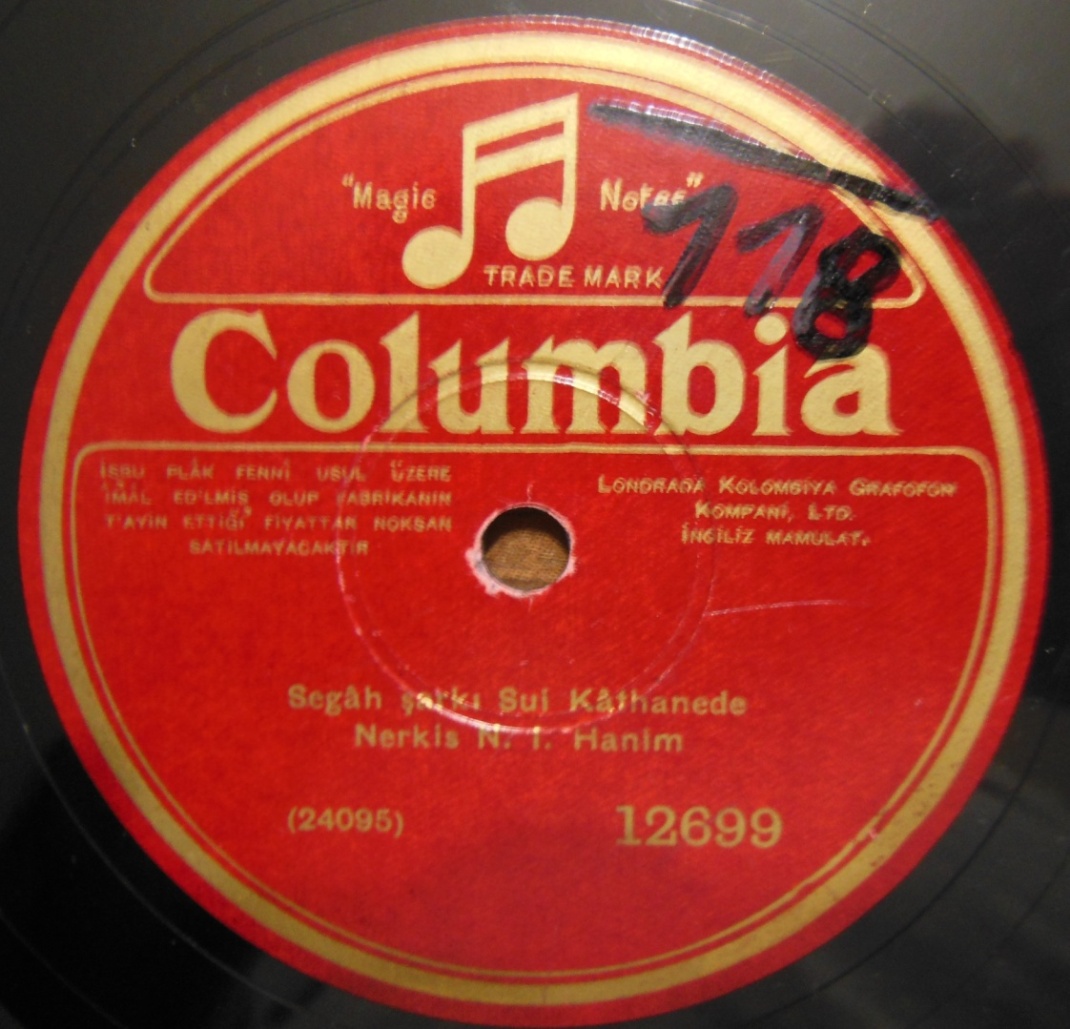 Courtesy Recep Altınay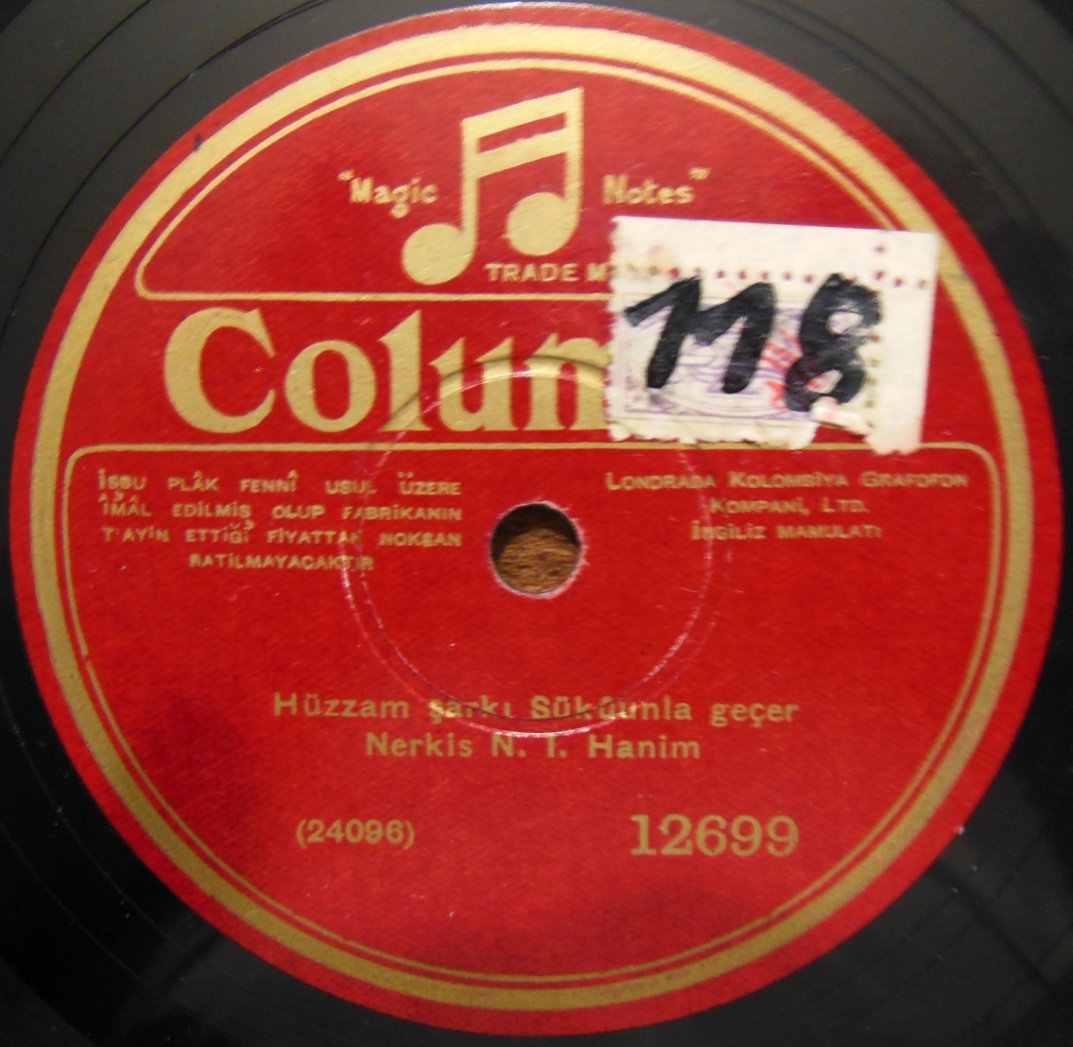 Courtesy Recep AltınayCOLUMBIA  &  OKEH  RE-RECORDINGS (1930-1934)ORIGINAL MATRIX No.+page in EMORORIGINAL COUPLING No.ORIGINAL LABELORIGINAL RECORDING LOCATION & DATELANGUAGETITLEARTIST(S)NEW USA MATRIX No.ΝΕW USA COUPLING No.p. 1226COL USAChicago, ca Nov 1930 (not correct)GREEKΗ Διαμάντω (τσάμικος)Πάνος Τσιγάρας, ΤενόροςΓ. Φίλης, ΚλαρινέτοΙ. Σφονδίλλας, τσίμπαλο294009-56159-Fp. 1226COL USAChicago, ca Nov 1930(not correct)GREEKΜου παρήγγειλε τ’ αηδόνι(συρτός)Πάνος Τσιγάρας, ΤενόροςΓ. Φίλης, κλαρινέτοΙ. Σφονδίλλας, τσίμπαλο294010-56159-FThese two transfers were made ca April/May 1929. In view of these re-recording dates, Spottwood’s  recording dates (ca Nov 1930: in ΕΜΟR) cannot possibly be correct.Nor is it clear if Chicago is the original recording location or the place where the re-recording was made. These two transfers were made ca April/May 1929. In view of these re-recording dates, Spottwood’s  recording dates (ca Nov 1930: in ΕΜΟR) cannot possibly be correct.Nor is it clear if Chicago is the original recording location or the place where the re-recording was made. These two transfers were made ca April/May 1929. In view of these re-recording dates, Spottwood’s  recording dates (ca Nov 1930: in ΕΜΟR) cannot possibly be correct.Nor is it clear if Chicago is the original recording location or the place where the re-recording was made. These two transfers were made ca April/May 1929. In view of these re-recording dates, Spottwood’s  recording dates (ca Nov 1930: in ΕΜΟR) cannot possibly be correct.Nor is it clear if Chicago is the original recording location or the place where the re-recording was made. These two transfers were made ca April/May 1929. In view of these re-recording dates, Spottwood’s  recording dates (ca Nov 1930: in ΕΜΟR) cannot possibly be correct.Nor is it clear if Chicago is the original recording location or the place where the re-recording was made. These two transfers were made ca April/May 1929. In view of these re-recording dates, Spottwood’s  recording dates (ca Nov 1930: in ΕΜΟR) cannot possibly be correct.Nor is it clear if Chicago is the original recording location or the place where the re-recording was made. These two transfers were made ca April/May 1929. In view of these re-recording dates, Spottwood’s  recording dates (ca Nov 1930: in ΕΜΟR) cannot possibly be correct.Nor is it clear if Chicago is the original recording location or the place where the re-recording was made. These two transfers were made ca April/May 1929. In view of these re-recording dates, Spottwood’s  recording dates (ca Nov 1930: in ΕΜΟR) cannot possibly be correct.Nor is it clear if Chicago is the original recording location or the place where the re-recording was made. These two transfers were made ca April/May 1929. In view of these re-recording dates, Spottwood’s  recording dates (ca Nov 1930: in ΕΜΟR) cannot possibly be correct.Nor is it clear if Chicago is the original recording location or the place where the re-recording was made. W 204668341**COLATHENS, *-11-1928 – 24-1-1929GREEKΚαλαματιανός (συρτός)Αντώνης Αμιράλης «Παπατζής» (αρμόνικα)Δημήτρης Τσακίρης (κιθάρα)294031-56164-FW 204678341**COLATHENS, *-11-1928 – 24-1-1929GREEKΠολίτικος ΣυρτόςΑντώνης Αμιράλης «Παπατζής» (αρμόνικα)Δημήτρης Τσακίρης (κιθάρα)294030-56164-FW 206286  p. 1175COL USANew York, Sep 1929GREEKΟ Γάμος του μανάβη – Pt. 1 (Α’ μέρος)Γιαννάκης Ιωαννίδης, Λίζα Κουρούκλη & Γεράσιμος Κουρούκλης294033-56165-FThe flipside of 56165-F (Ο Γάμος του μανάβη – Pt. 2 (B’ μέρος)) was pressed straight from the original Columbia USA master, and is therefore not in the re-recording book.The flipside of 56165-F (Ο Γάμος του μανάβη – Pt. 2 (B’ μέρος)) was pressed straight from the original Columbia USA master, and is therefore not in the re-recording book.The flipside of 56165-F (Ο Γάμος του μανάβη – Pt. 2 (B’ μέρος)) was pressed straight from the original Columbia USA master, and is therefore not in the re-recording book.The flipside of 56165-F (Ο Γάμος του μανάβη – Pt. 2 (B’ μέρος)) was pressed straight from the original Columbia USA master, and is therefore not in the re-recording book.The flipside of 56165-F (Ο Γάμος του μανάβη – Pt. 2 (B’ μέρος)) was pressed straight from the original Columbia USA master, and is therefore not in the re-recording book.The flipside of 56165-F (Ο Γάμος του μανάβη – Pt. 2 (B’ μέρος)) was pressed straight from the original Columbia USA master, and is therefore not in the re-recording book.The flipside of 56165-F (Ο Γάμος του μανάβη – Pt. 2 (B’ μέρος)) was pressed straight from the original Columbia USA master, and is therefore not in the re-recording book.The flipside of 56165-F (Ο Γάμος του μανάβη – Pt. 2 (B’ μέρος)) was pressed straight from the original Columbia USA master, and is therefore not in the re-recording book.The flipside of 56165-F (Ο Γάμος του μανάβη – Pt. 2 (B’ μέρος)) was pressed straight from the original Columbia USA master, and is therefore not in the re-recording book.W 204628337**COLAthens,ca Sep 1928GREEKΟ Λοταρτζής{{Γιαννουκάκης}}Κυριάκος ΜαυρέαςΣυνοδ. Μεγάλης ΟρχήστραςΔιεύθ. Α. Μαρτίνο294049-56168-FW 204588337COLAthens,ca Sep 1928GREEKΟ ΣεισμογράφοςΚυριάκος Μαυρέας294050-56168-FW 204528336COLAthens,ca Sep 1928GREEKΕυχαριστημένος{{Καρακάσης}}Κυριάκος Μαυρέας(κωμικός)29405356177-FW 204618336COLAthens,ca Sep 1928GREEKΑχ! Μαρή! (φοξ){{Γρηγόριος Κωνσταντινίδης}}Κυριάκος Μαυρέας (κωμικός)Συνοδ. Μεγάλης ΟρχήστραςΔιευθ. Α. Μαρτίνο29405456177-Fp. 1208COL USAChicago, ca Nov 1929GREEKΣτ’ Αναπλιού το Παλαμήδι(τσάμικος)Α. Πετρόπουλος (τενόρος)Accomp. Gust Phillis & Co.294064-56180-Fp. 1208COL USAChicago, ca Nov 1929GREEKΓαζία(συρτός)Α. Πετρόπουλος (τενόρος)294065-56180-Fp. 1209COL USAChicago ca Nov 1929GREEKΠαπαδοπούλα θέριζε(συρτός)Α. Πετρόπουλος, Τενόρος294066-56173-Fp. 1209COL USAChicago ca Nov 1929GREEKΛάλα το αηδόνι λάλα το(τσάμικος)Α. Πετρόπουλος, Τενόρος294067-56173-FW 204898320COLAthens,ca Sep 1928GREEKΕίμαι ένας δυστυχισμένος(ρομάντζο){{Iωάννης Κομνηνός}}‘Αλκης Παπακωνσταντίνου, (βαρύτονος)294075-56191-FW 202798298COLAthens,ca Sep 1928GREEKΘέλω (τάγκο)(όπερ.ΒΛΑΜΙΣΣΑ) {{Nίκος Χατζηαποστόλου}}Ντουέτο Γιώργος Σαβαρής & Πωλ Γαδ (Paul Gad)Συνώδ. Μεγάλης ΟρχήστραςΔιεύθ. Νίκος Χατζηαποστόλου294076-56191-FW 24092**17642D 22102COLrelease date: 1 Oct 1930TURKISHHicaz ŞarkıNeşem emelimN. Hanım, Soprano194595-(10”)40034-F(HUST)32041-F ?W17642D 22102COLrelease date: 1 Oct 1930TURKISHHicaz Şarkıİndim yarin bahçesine L. & N. Hanımlar (duet)194596-(10”)40034-F(HUST)32041-F ?ORIGINAL MATRIX No.ORIGINAL COUPLING No.+ <SIDE No.>ORIGINAL LABELLANGUAGETITLEARTIST(S)NEW USA MATRIX No.ΝΕW USA COUPLING No.p. 2/3p. 2/3p. 2/3p. 2/3p. 2/3p. 2/3p. 2/3p. 2/318 June 1930W 2388019909COLALBANIAN??130004-1**RejectedW 2388019909COLALBANIAN??130004-2**xxxx-FW 2388119909COLALBANIAN??130005-1**Rejected19 June 1930W 2055218064COLGREEKΣουλτανή Μανές («Κι αν κλαίγω τι με ωφελεί»)Αντώνης Διαμαντίδης Νταλγκάςαρμόνικα : Αντώνης Αμιράλης «Παπατζής»λύρα : Λάμπρος Λεονταρίδης294169-156200-FW 20571 18064COLGREEKΆντε να πεθάνης (ρεμπέτικο)(Ευάγγελος / Βαγγέλης Σαλαβάρης)Αντώνης Διαμαντίδης Νταλγκάςαρμόνικα : Αντώνης Αμιράλης «Παπατζής»294170-156200-FW 20553  8395COLGREEKΠες μου βλάμη τη δασκάλισσά σουΑντώνης Διαμαντίδης Νταλγκάς294165-156204-FW 205548395COLGREEKΕίχα μιαν αγάπηΑντώνης Διαμαντίδης Νταλγκάς294166-156204-Fp. 4/5p. 4/5p. 4/5p. 4/5p. 4/5p. 4/5p. 4/5p. 4/524 June 1930W 2388119909COLALBANIAN??130005-2**xxxx-FW 206382-1(not in EMOR)?COL(Foreign)GREEK?? Sop. & Orch.294162-256xxx-F27 June 1930W 37617D 23009COLALBANIANNapuljoni Izet Bey TaksimShoqnija Riza Berati294171-172001-FW 37628D 23014COLALBANIANCungryc Heret ne MjesZoj Hatixhe Alushi Tirane294172-172001-FJune 28 to July 1 – Amp[lifier] being rebuiltJune 28 to July 1 – Amp[lifier] being rebuiltJune 28 to July 1 – Amp[lifier] being rebuiltJune 28 to July 1 – Amp[lifier] being rebuiltJune 28 to July 1 – Amp[lifier] being rebuiltJune 28 to July 1 – Amp[lifier] being rebuiltJune 28 to July 1 – Amp[lifier] being rebuiltJune 28 to July 1 – Amp[lifier] being rebuiltp. 6/7p. 6/7p. 6/7p. 6/7p. 6/7p. 6/7p. 6/7p. 6/73 July 1930W 37630-1D 23015COLALBANIAN(not ARMENIAN)Per midis pazarit te durrsitZoj. Hatixhja294167-1**RejectedW 37630-2D 23015COLALBANIAN(not ARMENIAN)Per midis pazarit te durrsitZoj. Hatixhja294167-2**72003-FW 37703-1D 23052COLALBANIAN(not ARMENIAN)Banje Drim Ne PercellimShoqnija Z. Riza Bylbyli294168-1**RejectedW 37703-2D 23052COLALBANIAN(not ARMENIAN)Banje Drim Ne PercellimShoqnija Z. Riza Bylbyli294168-2**72000-FAlthough the logbook clearly states these are Armenian recordings, the original matrix numbers unambiguously point to Albanian recordings.Besides, Armenian coupling numbers would have been of the 71000-F type.Although the logbook clearly states these are Armenian recordings, the original matrix numbers unambiguously point to Albanian recordings.Besides, Armenian coupling numbers would have been of the 71000-F type.Although the logbook clearly states these are Armenian recordings, the original matrix numbers unambiguously point to Albanian recordings.Besides, Armenian coupling numbers would have been of the 71000-F type.Although the logbook clearly states these are Armenian recordings, the original matrix numbers unambiguously point to Albanian recordings.Besides, Armenian coupling numbers would have been of the 71000-F type.Although the logbook clearly states these are Armenian recordings, the original matrix numbers unambiguously point to Albanian recordings.Besides, Armenian coupling numbers would have been of the 71000-F type.Although the logbook clearly states these are Armenian recordings, the original matrix numbers unambiguously point to Albanian recordings.Besides, Armenian coupling numbers would have been of the 71000-F type.Although the logbook clearly states these are Armenian recordings, the original matrix numbers unambiguously point to Albanian recordings.Besides, Armenian coupling numbers would have been of the 71000-F type.Although the logbook clearly states these are Armenian recordings, the original matrix numbers unambiguously point to Albanian recordings.Besides, Armenian coupling numbers would have been of the 71000-F type.7 July 1930W 37702-1D 23051COLALBANIAN(not ARMENIAN)Sikuer Merrje XhemalinShoqnija Z. Riza Bylbyli (Vocal & Orch.), Berati294173-172000-FW 37844-1D 23122COLALBANIAN(not ARMENIAN)Usta nikollaBanda e bashkisë, Shkoder (Band)294174-172003-FW 37661-1D 23031COLALBANIAN(not ARMENIAN)Taksim ShqyptarZ. Paulin Pali, ShkoderInstr.294175-172002-FW 37666-1D 23033**COLALBANIAN(not ARMENIAN)Te Shkon Rruga Prapa ShtëplzetZ. Sylejmani, MyzeqarçeInstr. & Vocal294176-172002-FAlthough the logbook clearly states these are Armenian recordings, the matrix numbers unambiguously point to Albanian recordings. Besides, Armenian coupling numbers would have been of the 71000-F type.Although the logbook clearly states these are Armenian recordings, the matrix numbers unambiguously point to Albanian recordings. Besides, Armenian coupling numbers would have been of the 71000-F type.Although the logbook clearly states these are Armenian recordings, the matrix numbers unambiguously point to Albanian recordings. Besides, Armenian coupling numbers would have been of the 71000-F type.Although the logbook clearly states these are Armenian recordings, the matrix numbers unambiguously point to Albanian recordings. Besides, Armenian coupling numbers would have been of the 71000-F type.Although the logbook clearly states these are Armenian recordings, the matrix numbers unambiguously point to Albanian recordings. Besides, Armenian coupling numbers would have been of the 71000-F type.Although the logbook clearly states these are Armenian recordings, the matrix numbers unambiguously point to Albanian recordings. Besides, Armenian coupling numbers would have been of the 71000-F type.Although the logbook clearly states these are Armenian recordings, the matrix numbers unambiguously point to Albanian recordings. Besides, Armenian coupling numbers would have been of the 71000-F type.Although the logbook clearly states these are Armenian recordings, the matrix numbers unambiguously point to Albanian recordings. Besides, Armenian coupling numbers would have been of the 71000-F type.July 8th work on …. supply from storage battery systemJuly 8th work on …. supply from storage battery systemJuly 8th work on …. supply from storage battery systemJuly 8th work on …. supply from storage battery systemJuly 8th work on …. supply from storage battery systemJuly 8th work on …. supply from storage battery systemJuly 8th work on …. supply from storage battery systemJuly 8th work on …. supply from storage battery systemp. 8/9p. 8/9p. 8/9p. 8/9p. 8/9p. 8/9p. 8/9p. 8/9The content of this page is not relevant for my selection (the annotated version). However, a copy of this page is available for researchers interested in other areas.The content of this page is not relevant for my selection (the annotated version). However, a copy of this page is available for researchers interested in other areas.The content of this page is not relevant for my selection (the annotated version). However, a copy of this page is available for researchers interested in other areas.The content of this page is not relevant for my selection (the annotated version). However, a copy of this page is available for researchers interested in other areas.The content of this page is not relevant for my selection (the annotated version). However, a copy of this page is available for researchers interested in other areas.The content of this page is not relevant for my selection (the annotated version). However, a copy of this page is available for researchers interested in other areas.The content of this page is not relevant for my selection (the annotated version). However, a copy of this page is available for researchers interested in other areas.The content of this page is not relevant for my selection (the annotated version). However, a copy of this page is available for researchers interested in other areas.11 July 1930VacationVacationVacationVacationVacationVacationVacationVacation21 July 193022 July 193023 July 193024 July 193025 July 1930[p. 10/11][p. 10/11][p. 10/11][p. 10/11][p. 10/11][p. 10/11][p. 10/11][p. 10/11]Photocopies of these pages are not available.Photocopies of these pages are not available.Photocopies of these pages are not available.Photocopies of these pages are not available.Photocopies of these pages are not available.Photocopies of these pages are not available.Photocopies of these pages are not available.Photocopies of these pages are not available.July > Aug 1930WM 26DC 41COLYIDDISHA Maseh aka A Mol Iz Geven A Mayse (Folk Song)Isa Kremer mit Orkester Begleitung130065-8228-FWM 27DC 41COLYIDDISHGei ich nur shpazieren aka Gey Ikh Mir Shpatsirin (Folk Song)Isa Kremer mit Orkester Begleitung130066-8228-FWM 11DC 44**COLRUSSIANPOCCͶЯ = Russia (Russian Folk Song)Isa Kremer accomp. piano130071- ?20246-Fp. 12/13p. 12/13p. 12/13p. 12/13p. 12/13p. 12/13p. 12/13p. 12/1321 Aug 1930WM 15DC 44**COLRUSSIANБубенцЬІ = Bubenzi (Horse Bells){{Al. Bakaleinikoff}}Isa Kremer (Russian Soprano Solo)accomp. piano, violin and guitar130072-120246-F25 Aug 1930W 2403118519COLTURKISHYürü dilber yürü - Ankara KoşmasıGüzide Hanım130075-1***RejectedW 2403118519COLTURKISHYürü dilber yürü - Ankara KoşmasıGüzide Hanım130075-2***RejectedW 2403118519COLTURKISHYürü dilber yürü - Ankara KoşmasıGüzide Hanım130075-3***40035-FW 2424418519COLTURKISHYeni Minnoş KantosuGüzide Hanım130076-1**40035-FW 2424418519COLTURKISHYeni Minnoş KantosuGüzide Hanım130076-2**Rejectedp. 14/15p. 14/15p. 14/15p. 14/15p. 14/15p. 14/15p. 14/15p. 14/152 Sept 1930W 20511 8380**COLGREEKΗ Γέννησίς σου ΧριστέΜεγ. Χορωδία Αγίου Γεωργίου Καρύτση, διεύθ. Δεϊμέζης130083-1**7051-FW 205118380COLGREEKΗ Γέννησίς σου ΧριστέΜεγ. Χορωδία Αγίου Γεωργίου Καρύτση, διεύθ. Δεϊμέζης130083-2**RejectedW 205128380COLGREEKΗ Παρθένος σήμερονΜεγ. Χορωδία Αγίου Γεωργίου Καρύτση, διεύθ. Δεϊμέζης130084-1**RejectedW 205128380**COLGREEKΗ Παρθένος σήμερονΜεγ. Χορωδία Αγίου Γεωργίου Καρύτση, διεύθ. Δεϊμέζης130084-2**7051-F4 Sept 1930W 20572DG 6? 18102COLGREEKΤο Ταγκό των ρόδων{{Βλυσσίδης}}Δημήτρης Φιλιππόπουλος & Γιώργος Σαβαρής, συνοδ. μεγάλης ορχήστρας  Γρ. Κωνσταντινίδης294191-1**RejectedW 20572DG 6?18102**COLGREEKΤο Ταγκό των ρόδων{{Νίκος Βλυσσίδης}}Δημήτρης Φιλιππόπουλος &  Γιώργος Σαβαρής, συνοδ. μεγάλης ορχήστρας  Δ/σις: Γρηγόριος Κωνσταντινίδης294191-2**56205-FW 20806 18148COLGREEKΜόνια (ταγκό) (οπερέττα «Τυχερός Αλήτης») {{Ιωάννης Κομνηνός}}Δημήτρης Φιλιππόπουλος294192-156205-F5 Sept 1930W 37607D 23004COLALBANIAN Kalaja e Durrsit (Solo)Z. Naun Elbasanë294193-1**RejectedW 37607D 23004COLALBANIAN Kalaja e Durrsit (Solo)Z. Naun Elbasanë294193-2**72005-FW 37618D 23004COLALBANIANMaraku me i randë se plumi (Solo)Z. Fejzi Derviche, Tiranë294194-172005-FW 37621D 23011COLALBANIANKedal e Rrin Pexhere (Solo)Z. Hajrija, Toskrisht294195-172004-FW 37622[-1]D 23011COLALBANIANKasap Luman Taksim (Instr.)Z. Risaja me shoqnië, Toskrisht294196-1**72004-FW 37622[-2]D 23011COLALBANIANKasap Luman Taksim (Instr.)Z. Risaja me shoqnië toskrisht294196-2**Rejected8 Sept 1930W 37673[-1]D 23037COLALBANIAN N’udhë kam dalë po të pres (Solo Eli(?))Z. Naun Elbasanë294197-1**RejectedW 37673[-2]D 23037COLALBANIANN’udhë kam dalë po të pres(Solo Eli(?))Z. Naun Elbasanë294197-2**72015-FW 37674[-1]D 23037COLALBANIANBisht Taganit (Solo Eli(?))Z. Naun Elbasanë294198-1***RejectedW 37674[-2]D 23037COLALBANIANBisht Taganit (Solo Eli(?))Z. Naun Elbasanë294198-2***Rejectedp. 16/17p. 16/17p. 16/17p. 16/17p. 16/17p. 16/17p. 16/17p. 16/179 Sept 1930W 2070218076COLGREEKΑπτάλικο (ζεϊμπέκικο) (οργανικό)Γιάννης Δραγάτσης «Ογδοντάκης» (βιολί)294199-1**RejectedW 2070318076COLGREEKΤα τσανακάκια (ζεϊμπέκικο) (οργανικό)Δημήτρης Σέμσης «Σαλονικιός» (βιολί)294200-1**Rejected13 Sept 1930W 2070218076**COLGREEKΑπτάλικο (ζεϊμπέκικο) (οργανικό)Γιάννης Δραγάτσης «Ογδοντάκης» (βιολί)294199-2**56212-FW 2070318076**COLGREEKΤα τσανακάκια (ζεϊμπέκικο) (οργανικό)Δημήτρης Σέμσης «Σαλονικιός» (βιολί)294200-2**56212-FW 37674[-3]D 23037COLALBANIANBisht TaganitZ. Naun Elbasanë294198-3***72015-Fp. 18/19p. 18/19p. 18/19p. 18/19p. 18/19p. 18/19p. 18/19p. 18/1919 Sept 1930W 2042120521 =  mistake8278COLGREEKAλή Πασάς (κλέφτικο)Σεραφείμ Γεροθεοδώρου, τενόροςΣυνοδ. Λαϊκής Ορχήστρας294203-1**RejectedW 204218278COLGREEKAλή Πασάς (κλέφτικο)Σεραφείμ Γεροθεοδώρου, τενόροςΣυνοδ. Λαϊκής Ορχήστρας294203-2**56211-FW 204268279COLGREEKΜινόρε Μανές («Ως πότε την αγάπη σου κρυφά»)Σεραφείμ Γεροθεοδώρου, τενόρος294204-1**RejectedW 204268279COLGREEKΜινόρε Μανές («Ως πότε την αγάπη σου κρυφά»)Σεραφείμ Γεροθεοδώρου, τενόρος294204-2**56211-F[p. 20/21][p. 20/21][p. 20/21][p. 20/21][p. 20/21][p. 20/21][p. 20/21][p. 20/21]Photocopies of these pages are not available.Photocopies of these pages are not available.Photocopies of these pages are not available.Photocopies of these pages are not available.Photocopies of these pages are not available.Photocopies of these pages are not available.Photocopies of these pages are not available.Photocopies of these pages are not available.Sep > Oct 1930[p. 22/23][p. 22/23][p. 22/23][p. 22/23][p. 22/23][p. 22/23][p. 22/23][p. 22/23]Photocopies of these pages are not available.Photocopies of these pages are not available.Photocopies of these pages are not available.Photocopies of these pages are not available.Photocopies of these pages are not available.Photocopies of these pages are not available.Photocopies of these pages are not available.Photocopies of these pages are not available.Sep > Oct 1930[p. 24/25][p. 24/25][p. 24/25][p. 24/25][p. 24/25][p. 24/25][p. 24/25][p. 24/25]Photocopies of these pages are not available.Photocopies of these pages are not available.Photocopies of these pages are not available.Photocopies of these pages are not available.Photocopies of these pages are not available.Photocopies of these pages are not available.Photocopies of these pages are not available.Photocopies of these pages are not available.Sep > Oct 1930[p. 26/27][p. 26/27][p. 26/27][p. 26/27][p. 26/27][p. 26/27][p. 26/27][p. 26/27]Photocopies of these pages are not available.Photocopies of these pages are not available.Photocopies of these pages are not available.Photocopies of these pages are not available.Photocopies of these pages are not available.Photocopies of these pages are not available.Photocopies of these pages are not available.Photocopies of these pages are not available.Sep > Oct 1930p. 28/29p. 28/29p. 28/29p. 28/29p. 28/29p. 28/29p. 28/29p. 28/2927 Oct 1930W 2061718120**COLGREEK TALKINGΛόγος επικήδειος επί τω θανάτω του Προκόπη (Κωμικός μονόλογος)Σώσος Ιωαννίδης294208-156xxx-FW 2078518120**COLGREEK TALKINGΗ καταδίκη της Σταφυλής(Κωμικόν)Ιωάννης Στυλιανόπουλος294209-156xxx-F28 Oct 1930W 205508394**COLGREEKΛ(ι)ούλιος (τσάμικος)Αντώνης Διαμαντίδης «Νταλγκάς»Συνοδ. Λαϊκής Ορχήστρας294210-156215-FW 205518394**COLGREEKΠοιά μάννα έχει δύο παιδιά στη ξενητειά (κλέφτικο)Αντώνης Διαμαντίδης «Νταλγκάς»Συνοδ. Λαϊκής Ορχήστρας294211-156215-FW 37610D 23016COLALBANIANGani beg ToptaniZoj Hatixhe Alushi Tiranë294212-172013-F29 Oct 1930W 37611D 23016COLALBANIANHajde hajde Shyqri BejZoj Hatixhe Alushi Tiranë294213-172013-FW 37753D 23077COLALBANIANDyshe myzikëShoqnija Riza Berati294214-172006-FW 37754D 23077COLALBANIANE Kthyme ValleShoqnija Riza Berati294215-172006-Fp. 30/31p. 30/31p. 30/31p. 30/31p. 30/31p. 30/31p. 30/31p. 30/3131 Oct 1930ES 627A 220005ODEONSYRIAN-ARABIC130142-1**RejectedES 628A 220005ODEONSYRIAN-ARABIC130143-1**RejectedW 203618286**COLGREEKKεφαλωνιτοπούλα (καντάδα)μεγ. χορωδία και μανδολινάτα294216-156217-FW 203628287COLGREEKΛομπαρδιανοί (καντάδα)μεγ. χορωδία και μανδολινάτα294217-156217-F3 Nov 1930ES 649A 220029ODEONSYRIAN-ARABICTaxim HedjaskciarChehade Ssade130144-1**RejectedES 649A 220029ODEONSYRIAN-ARABICTaxim HedjaskciarChehade Ssade130144-2**G-43-XES 650A 220029ODEONSYRIAN-ARABICTaxim NahawandChehade Ssade130145-1**RejectedES 650A 220029ODEONSYRIAN-ARABICTaxim NahawandChehade Ssade130145-2**G-43-X6 Nov 1930ES 627A 220005ODEONSYRIAN-ARABIC130142-2**-XES 628A 220005ODEONSYRIAN-ARABIC130143-2**-X[p. 32/33][p. 32/33][p. 32/33][p. 32/33][p. 32/33][p. 32/33][p. 32/33][p. 32/33]Photocopies of these pages are not available.Photocopies of these pages are not available.Photocopies of these pages are not available.Photocopies of these pages are not available.Photocopies of these pages are not available.Photocopies of these pages are not available.Photocopies of these pages are not available.Photocopies of these pages are not available.Nov > Dec 1930[p. 34/35][p. 34/35][p. 34/35][p. 34/35][p. 34/35][p. 34/35][p. 34/35][p. 34/35]Photocopies of these pages are not available.Photocopies of these pages are not available.Photocopies of these pages are not available.Photocopies of these pages are not available.Photocopies of these pages are not available.Photocopies of these pages are not available.Photocopies of these pages are not available.Photocopies of these pages are not available.Nov > Dec 1930[p. 36/37][p. 36/37][p. 36/37][p. 36/37][p. 36/37][p. 36/37][p. 36/37][p. 36/37]Photocopies of these pages are not available.Photocopies of these pages are not available.Photocopies of these pages are not available.Photocopies of these pages are not available.Photocopies of these pages are not available.Photocopies of these pages are not available.Photocopies of these pages are not available.Photocopies of these pages are not available.Nov > Dec 1930[p. 38/39][p. 38/39][p. 38/39][p. 38/39][p. 38/39][p. 38/39][p. 38/39][p. 38/39]Photocopies of these pages are not available.Photocopies of these pages are not available.Photocopies of these pages are not available.Photocopies of these pages are not available.Photocopies of these pages are not available.Photocopies of these pages are not available.Photocopies of these pages are not available.Photocopies of these pages are not available.Nov > Dec 1930p. 40/41 p. 40/41 p. 40/41 p. 40/41 p. 40/41 p. 40/41 p. 40/41 p. 40/41 12 Dec 1930W 2285618804COLALBANIANKur jec e vetumSelimi & Hafisja294218-172007-FW 2286318804COLALBANIANGoca berberitSelimi & Hafisja294219-172007-FW 2283118806COLALBANIANBabaj qan evlanIslami Riza294220-172008-FW 2283218806COLALBANIANKanga Riza qerqaritIslami Riza294221-172008-FW 2283318809COLALBANIANLace KolonjaIslami Rizaja294222-172009-FW 2285918809COLALBANIANValle graptchartcheZ. Selimi & Hafisja294223-172009-F15 Dec 1930W 20770(Μανιάτης: 20750 )8367COLGREEKΟ χαρακτήραςΚυριάκος Μαυρέας (συνοδ. ορχήστρας)Συνοδ. πιάνου: Ιωαννίδης294224-156222-FW 203908237COLGREEKΣαμαντάκας (χορός Ηπειρώτικος)(τσάμικος Ηπειρομακεδονίας)(οργανικό)Ορχήστρα ΔημώδηςΛαϊκή Ορχήστρα294225-156227-FW 203938237COLGREEKΜέρκο Μεργιολόϊ (οργανικό)Λαϊκή Ορχήστρα294226-156227-FW 203168258COLGREEKΝέο Μελαχρινό (ρεμπέτικο){{Ιωάννης Δραγάτσης «Ογδοντάκης»}}Δημήτρης Αραπάκης294227-156224-FW 203488258COLGREEKΤζιβαέρι Μανές («Πόσες φορές με πλήγωσες, μα όχι»)Κώστας Καρίπης, Τενόρος294228-156224-F[p. 42/43][p. 42/43][p. 42/43][p. 42/43][p. 42/43][p. 42/43][p. 42/43][p. 42/43]Possibly on preceding page combinations  [p. 32/33], [p. 34/35], [p. 36/37], [p. 38/39] (depending on new USA matrix numbers; still unknown)  Possibly on preceding page combinations  [p. 32/33], [p. 34/35], [p. 36/37], [p. 38/39] (depending on new USA matrix numbers; still unknown)  Possibly on preceding page combinations  [p. 32/33], [p. 34/35], [p. 36/37], [p. 38/39] (depending on new USA matrix numbers; still unknown)  Possibly on preceding page combinations  [p. 32/33], [p. 34/35], [p. 36/37], [p. 38/39] (depending on new USA matrix numbers; still unknown)  Possibly on preceding page combinations  [p. 32/33], [p. 34/35], [p. 36/37], [p. 38/39] (depending on new USA matrix numbers; still unknown)  Possibly on preceding page combinations  [p. 32/33], [p. 34/35], [p. 36/37], [p. 38/39] (depending on new USA matrix numbers; still unknown)  Possibly on preceding page combinations  [p. 32/33], [p. 34/35], [p. 36/37], [p. 38/39] (depending on new USA matrix numbers; still unknown)  Possibly on preceding page combinations  [p. 32/33], [p. 34/35], [p. 36/37], [p. 38/39] (depending on new USA matrix numbers; still unknown)  Dec 1930 > Jan 1931?DGX-1(Μaniatis)COLGREEKΜαρς Πρόοδος{{Nίκος Σταθερός}}Στρατιωτική Μπάντα Αθηνών294xxx ?56223-F?DGX-1(Μaniatis)COLGREEKΠοιμενικά Άσματα{{Βασίλειος Σωζόπουλος}}Στρατιωτική Μπάντα Αθηνών294xxx ?56223-Fp. 44/45p. 44/45p. 44/45p. 44/45p. 44/45p. 44/45p. 44/45p. 44/455 Jan 1931W 203268266**COLGREEKΚουκλάκι [μου]{{Παναγιώτης Τούντας}}Κώστας ΚαρίπηςΣυνοδ. Λαϊκής Ορχήστρας294229-156226-FW 203468266**COLGREEKΣαν πας στα ξένα (ρεμπέτικο)Κώστας ΚαρίπηςΣυνοδ. Λαϊκής Ορχήστρας294230-156226-FW 2282618802COLALBANIANBahje drune pershullimIslami Riza294231-172011-FW 2282718802**COLALBANIANLace gjino KastraIslami Riza294232-172011-F6 Jan 1931W 2285518808**COLALBANIANLace KapetanitZ. Selimi & Hafisja294233-172010-FW 2285718808**COLALBANIANMarshi Ahmet ZogutZ. Selimi & Hafisja294234-172010-F[p. 46/47][p. 46/47][p. 46/47][p. 46/47][p. 46/47][p. 46/47][p. 46/47][p. 46/47]Photocopies of these pages are not available. Maria Kapkidi and Chris King provided the missing data.Photocopies of these pages are not available. Maria Kapkidi and Chris King provided the missing data.Photocopies of these pages are not available. Maria Kapkidi and Chris King provided the missing data.Photocopies of these pages are not available. Maria Kapkidi and Chris King provided the missing data.Photocopies of these pages are not available. Maria Kapkidi and Chris King provided the missing data.Photocopies of these pages are not available. Maria Kapkidi and Chris King provided the missing data.Photocopies of these pages are not available. Maria Kapkidi and Chris King provided the missing data.Photocopies of these pages are not available. Maria Kapkidi and Chris King provided the missing data.— Jan 1931W 2285818803COLALBANIANTjalem Tambel Sec MakeSelimi Asllan and Hafisja Asllani294237-72012-FW 2286418803COLALBANIANHysnije Moj DylbereSelimi Asllan and Hafisja Asllani294238-72012-FMOVED TO UNION SQUARE [on 11 Jan] 1931MOVED TO UNION SQUARE [on 11 Jan] 1931MOVED TO UNION SQUARE [on 11 Jan] 1931MOVED TO UNION SQUARE [on 11 Jan] 1931MOVED TO UNION SQUARE [on 11 Jan] 1931MOVED TO UNION SQUARE [on 11 Jan] 1931MOVED TO UNION SQUARE [on 11 Jan] 1931MOVED TO UNION SQUARE [on 11 Jan] 1931p. 48/49p. 48/49p. 48/49p. 48/49p. 48/49p. 48/49p. 48/49p. 48/4928 Jan 1931W 2286118805**COLALBANIANShumb te dashurZ. Selimi & Hafisja294239-172014-FW 2286218805**COLALBANIANAli Pasha TepelenaZ. Selimi & Hafisja294240-172014-F29 Jan 1931W 2427118507**COLTURKISHHicaz ŞarkıAdalardan bir yar gelir / Adalı Makbule Enver Hanım130281-140047-FW 22994W 2299618507**18507**(different coupling)COLCOLTURKISHTURKISHHicazkâr Kürdi ŞarkıEy sevgili kız(18508 in Columbia Umumi Katalogue & TAS PLAK KATALOGU)mtx: WT 2009 or  W 24272)→ see p. 56/57Hicaz ŞarkıGit artık hüznünüMakbule Enver HanımMakbule Enver Hanım130282-140047-FWG-7DG 5**DG 14**COLGREEKΚρεπυσκύλ (ταγκό){{E. Bianco}}Μιχάλης Θωμάκος (τενόρος)συνοδ. μεγ. ορχ.Δ/σις Lanzetta130283-17063-FWG-22DG 5**COLGREEKΚαρμέλλα (ταγκό){{Ιωάννης Κομνηνός}}Μιχάλης Θωμάκος (τενόρος)συνοδ. μεγ. ορχ.Δ/σις 130284-17063-F30 Jan 1931W 2234012359**COLTURKISHDağiMemoHafız Burhan Sesyılmaz130285-140048-FW 2234112359**COLTURKISHDağiCevahir taşı mısınHafız Burhan Sesyılmaz130286-140048-F[p. 50/51][p. 50/51][p. 50/51][p. 50/51][p. 50/51][p. 50/51][p. 50/51][p. 50/51]Photocopies of these pages are not available.Photocopies of these pages are not available.Photocopies of these pages are not available.Photocopies of these pages are not available.Photocopies of these pages are not available.Photocopies of these pages are not available.Photocopies of these pages are not available.Photocopies of these pages are not available.Jan > Feb 1931p. 52/53p. 52/53p. 52/53p. 52/53p. 52/53p. 52/53p. 52/53p. 52/5326 Feb 1931W 2062918057**COLGREEKΛειβαδιά (« Έμορφη πούναι η λειβαδιά»)Ρόζα Εσκενάζυ / ΣκιναζήΣυνοδ. Λαϊκής Ορχήστρας294243-156231-FW 2063018057**COLGREEKΜινόρε [Μανές] («Κλαίω δεν χύνω δάκρυα»)Ρόζα Εσκενάζυ / ΣκιναζήΣυνοδ. Λαϊκής Ορχήστρας294244-156231-F26 Feb 1931W 2063218080COLGREEKΠάει το πουλί μου, πάει (καντάδα)Μεγ. Χορωδία Συνοδεία Μεγάλης Μαντολινάτας294245-156232-FW 2063718080COLGREEKΚλαις, μα δεν το μαρτυράς (καντάδα)Μεγ. Χορωδία Συνοδεία Μεγάλης Μαντολινάτας294246-156232-F5 March 1931W 202848259**COLGREEKΤαμπαχανιώτικος Μανές {(«Μου λένε να μην σ’ αγαπώ»)}Σεραφείμ Γεροθεοδώρου, ΤενόροςΣυνoδ. Λαϊκής Ορχήστρας294247-156278-FW 202858276COLGREEKΣαράντα Παλικάρια (τσάμικο)Σεραφείμ Γεροθεοδώρου, Τενόρος294248-156xxx-FW 2055918066**COLGREEKΕλενάρα μου!{{Αντώνης Διαμαντίδης «Νταλγκάς»}}Αντώνης Διαμαντίδης «Νταλγκάς»Συνoδ. Λαϊκής Ορχήστρας294249-156244-FW 2056218066**COLGREEKΤαταυλιανή τσαχπίνα{{Αντώνης Διαμαντίδης «Νταλγκάς»}}Αντώνης Διαμαντίδης «Νταλγκάς»Συνoδ. Λαϊκής Ορχήστρας294250-156244-F[p. 54/55][p. 54/55][p. 54/55][p. 54/55][p. 54/55][p. 54/55][p. 54/55][p. 54/55]Photocopies of these pages are not available.Photocopies of these pages are not available.Photocopies of these pages are not available.Photocopies of these pages are not available.Photocopies of these pages are not available.Photocopies of these pages are not available.Photocopies of these pages are not available.Photocopies of these pages are not available.March 1931p. 56/57p. 56/57p. 56/57p. 56/57p. 56/57p. 56/57p. 56/57p. 56/5720 March 1931W 229741851612565COLCOLTURKISHTURKISHLeblebiyi kavuram - Leblebici KantosuHicaz TürküDağlar dağlar, viran dağlar(not ın TAS PLAK KATALOGU)Ülviye HanımHafız Kemal Bey130351-140050-Fmistake!40050-F32042-FW 24154WT 2297518516**COLTURKISHHüzzam KantoOğlan oğlan boynuma dolanNeva KantoOğlan oğlan boynuma dolanÜlviye Hanım (?) Muganni Hamit [Dikses] Bey (zurna ile) ???130352-140050-F32042-FW 2427218508COLTURKISHHicazkâr ŞarkıEy sevgili kız Makbule Enver Hanım130353-140052-FW 2299418508COLTURKISHHicazkâr ŞarkıFikrimin ince gülüMakbule Enver Hanım130354-140052-F21 March 1931W 2256112351COLTURKISHŞarkıGünden güneHafız Burhan Sesyılmaz130355-140051-FW 2256212351COLTURKISHGazelli ŞarkıHicrinle yanarHafız Burhan Sesyılmaz130356-140051-F30 March 1931W 2081118097**COLGREEKΜηλίτσα (συρτός) {{Διασκευή: Θεόδωρος Παπασπυρόπουλος}}Θεόδωρος Παπασπυρόπουλος συμ. χορωδίαςΣυνοδ. Λαϊκή Ορχήστρα294251-156233-FW 2081218097**COLGREEKΤρία παιδιά Βολιώτικα (καλαματιανός)Θ. Παπασπυρόπουλος συμ. χορωδίας Συνοδ. Λαϊκή Ορχήστρα294252-156233-FW 205968397**COLGREEKΜατζόρε («Άραγε εγώ δεν έκλαψα»)Κώστας Μαρσέλος ΝούροςΣυνοδ. Λαϊκής Ορχήστρας294253-156236-FW 205988397**COLGREEKΜινόρε Μανές («Αχ να ήξευρες τον πόνο μου»)Κώστας Μαρσέλος ΝούροςΣυνοδ. Λαϊκής Ορχήστρας294254-156236-FW 2063318081COLGREEKΜπαρμπα Θοδωρής (καντάδα){{Γ. Βιτάλης – Γ. Καμβύσης}}Μεγ. Χορωδία Μανδολινάτα294255-156312-FW 2065618089COLGREEKΈλα μες την αγκαλιά μου (καντάδα)Μεγάλη χορωδία, Συνοδεία Μεγάλης Μανδολινάτας294256-156234-F31 March 1931W 207558373COLGREEKΟ αμαρτωλός καναπές{{Πάνος Βαϊνδηρλής}}                                                                                                                                                                                                                                                                                                                                                                                                                                            Γιώργος Σαβαρής, τενόρος Συνοδεία Μεγάλης Ορχήστρας Γρηγόριος Κωνσταντινίδης294257-156245-FW 207818373COLGREEKΚούκου πατώνειςΓιώργος Σαβαρής & μεγάλη ορχήστρα Γρηγόριος Κωνσταντινίδης294258-156xxx-Fp. 58/59p. 58/59p. 58/59p. 58/59p. 58/59p. 58/59p. 58/59p. 58/599 April 1931W 23503-1(from ODEON, according to label)—COLSYRIAN-ARABICKhouzuni Elayha, Part 1Sayid Mouhay Eldeen130375-149-XW 23504-1—COLSYRIAN-ARABIC130376-1-XW 23577-2—COLSYRIAN-ARABIC130377-1-XW 23578-1—COLSYRIAN-ARABIC130378-1-XW 2064218081COLGREEKΣτου Μανώλη την ταβέρνα (καντάδα) Μέρος 1ον και 2ονΜεγ. Χορωδία Μανδολινάτα294259-156312-FW 204468325**COLGREEKΤο ρόδον της αγάπης (καντάδα){{Πάυλος Καρρέρης}}Τρίο Σαβαρή: Γιώργος Σαβαρής, Τζον Μηλιάρης & Λουσιέν ΦράγκοςΣυμμετοχή ΧορωδίαςΣυνοδ. Μεγάλης ΟρχήστραςΔιεύθ. Α. Μαρτίνο294260-156234-FW 204728325**COLGREEKΣβήσαν τα όνειρά μου{{Τ. Φαρούγιας}}Ντουέτο Α. Παπακωνσταντίνου & Δημήτρης ΦιλιππόπουλοςΣυνοδεία Μεγάλης ΟρχήστραςΔιεύθ. Α. Μαρτίνο294261-156245-Fp. 60/61p. 60/61p. 60/61p. 60/61p. 60/61p. 60/61p. 60/61p. 60/6118 May 1931W 2366319884COLSYRIAN-ARABIC130401-1RejectedW 2366419884COLSYRIAN-ARABIC130402-1RejectedW 2385019825COLSYRIAN-ARABIC130403-1RejectedW 2385119825COLSYRIAN-ARABIC130404-1Rejected19 May 1931W 37823D 23112COLALBANIANKuer e kë nder mend me ardhëZojush Sofija e Hatixhja, Tiranë294264-172016-FW 37824D 23112COLALBANIANAli QyqaritZojush Sofija e Hatixhja, Tiranë294265-172016-F20 May 1931W 37717D 23061COLALBANIANPimzatZoj Hatixhe Alushi Tiranë294266-172017-FW 37760D 23061COLALBANIANKe çesmja babalësZoj Hatixhe Alushi Tiranë294267-172017-Fp. 62/63p. 62/63p. 62/63p. 62/63p. 62/63p. 62/63p. 62/63p. 62/6312 June 1931W 37894D 23147COLALBANIANLulet e vjeshtesZ. Ragip Meta, Shkoder294268-172018-FW 37895D 23147COLALBANIANDiten e Nevruzit MasheritZ. Ragip Meta, Shkoder294269-172018-FW 2263112684**COLTURKISHSuzidil TaksimKeman İle TaksimKemani Reşat Bey130424-140053-FW 2263212684**COLTURKISHIsfahan TaksimKeman İle Taksim Kemani Reşat Bey130425-140053-Fp. 64/65p. 64/65p. 64/65p. 64/65p. 64/65p. 64/65p. 64/65p. 64/6518 June 1931WT 241418555COLTURKISHRast KantoHeyamolaMakbule Enver HanımVocal & Orch.294272-1**RejectedWT 241518555**COLTURKISHRast KantoSarhoşum amma [hiç rakı içmedim] Makbule Enver HanımVocal & Orch.294273-1**Rejected22 June 1931W 2268012057COLTURKISHDemirciler demir döver - Uludağ TürküsüDarülelhan Heyeti130442-140056-FW 2268112057COLTURKISHKara tavuk - Ankara HavasıDarülelhan Heyeti130443-140056-F24 June 1931W 226081239912691COLsampleTURKISHHicaz Türkü İndim yarin bahçesineŞark Musıki Heyeti130444-1**RejectedW 226091240012692COLsampleTURKISHHicaz Türkü Sui sitemkâr Şark Musıki Heyeti130445-1**Rejectedp. 66/67p. 66/67p. 66/67p. 66/67p. 66/67p. 66/67p. 66/67p. 66/6724 June 1931W 203388252**COLGREEKΠολίτισσα Ταταυλιανή (ρεμπέτικο /  τσαχπίνικο) {{ΠαναγιώτηςΤούντας}}Δημήτρης ΑραπάκηςΣυνοδ. Λαϊκής Ορχήστρας294274-1***RejectedW 203408252**COLGREEKΖουμπουλένια μάτια (ρεμπέτικο)(τσαχπίνικο) {{Παναγιώτης Τούντας}}Δημήτρης ΑραπάκηςΣυνοδ. Λαϊκής ορχήστρας294275-1**Rejected25 June 1931W 203918238COLGREEKΠεριστεράκια (χορός Ηπειρώτικος)Ορχήστρα Δημώδης(Λαϊκή Ορχήστρα Ελληνικών Χορών)294278-1**RejectedW 203928238COLGREEKΓενοβέφα (συρτός Ηπειρώτικος)Ορχήστρα Δημώδης(Λαϊκή Ορχήστρα Ελληνικών Χορών)294279-1***Rejected3041CQ 16COLGREEKΤα ονειρά μου (βαλς-σερενάτα)Γ. Γαργάνος, μανδολίνο [σόλο]294280-156252-F26 June 19313042 CQ 16COLGREEKΗ Παρηγοριά (ταγκό)Γ. Γαργάνος, μανδολίνο [σόλο]294281-156252-FWT 241418555COLTURKISHRast KantoHeyamola [Hacı Ali Kaptan] Makbule Enver HanımVocal & Orch294272-2**81013-FWT 241518555**COLTURKISHRast KantoSarhoşum amma [hiç rakı içmedim] Makbule Enver HanımVocal & Orch294273-2**81013-F30 June 1931W 203918238COLGREEKΠεριστεράκια (χορός Ηπειρώτικος)Ορχήστρα Δημώδης(Λαϊκή Ορχήστρα Ελληνικών Χορών)294278-2**56259-FW 203928238COLGREEKΓενοβέφα (συρτός Ηπειρώτικος)Ορχήστρα Δημώδης(Λαϊκή Ορχήστρα Ελληνικών Χορών)294279-2***RejectedW 203388252**COLGREEKΠολίτισσα Ταταυλιανή (ρεμπέτικο) (Τσαχπίνικο){{Παναγιώτης Τούντας}}Δημήτρης ΑραπάκηςΣυνοδ. Λαϊκής Ορχήστρας294274-2***Rejected or56278-F ?→ 6 July 1931W 203408252**COLGREEKΖουμπουλένια μάτια (ρεμπέτικο)(Τσαχπίνικο){{Παναγιώτης Τούντας}}Δημήτρης ΑραπάκηςΣυνοδ. Λαϊκής Ορχήστρας294275-2**56xxx-Fp. 68/69p. 68/69p. 68/69p. 68/69p. 68/69p. 68/69p. 68/69p. 68/691 July 1931W 226081239912691- - - - - - - - - - - -1240012692COLsampleTURKISHHicaz Türkü? İndim yarin bahçesine- - - - - - - - - - - - - - - - - -- - - - - - - - - - Şedaraban Şarkı? Nev baharınŞark Musıki Heyeti- - - - - - - - - - - - - - - - - - - - - - - - - -Şark Musıki Heyeti130444-2**40054-FW 22609 12400 ?12692COLsampleTURKISHHicaz TürküSui sitemkârŞark Musıki Heyeti130445-2**40054-F£ 133104Lindström sampleGREEKΕίσαι η ευτυχία μουΒαρνάβας Βον Γκέτζη και ορχήστρα (Barnabas von Geczy and his orchestra)294282-1G-56314-F£ 133105Lindström sampleGREEK294283-156xxx-F6 July 1931W 203928238COLGREEKΓενοβέφα (συρτός Ηπειρώτικος)Ορχήστρα Δημώδης(Λαϊκή Ορχήστρα Ελληνικών Χορών)294279-3***56259-FW 203388252**COLGREEKΠολίτισσα Ταταυλιανή (τσαχπίνικο)Δημήτρης Αραπάκης, τενόροςΣυνοδεία Λαϊκής Ορχήστρας294274-3***56278-F[p. 70/71][p. 70/71][p. 70/71][p. 70/71][p. 70/71][p. 70/71][p. 70/71][p. 70/71]Photocopies of these pages are not available.Photocopies of these pages are not available.Photocopies of these pages are not available.Photocopies of these pages are not available.Photocopies of these pages are not available.Photocopies of these pages are not available.Photocopies of these pages are not available.Photocopies of these pages are not available.— July 1931[p. 72/73] [p. 72/73] [p. 72/73] [p. 72/73] [p. 72/73] [p. 72/73] [p. 72/73] [p. 72/73] At the time these pages were not copied, but apparently contained relevant Albanian material. Exact discographical data of original source material therefore as yet unknown. At the time these pages were not copied, but apparently contained relevant Albanian material. Exact discographical data of original source material therefore as yet unknown. At the time these pages were not copied, but apparently contained relevant Albanian material. Exact discographical data of original source material therefore as yet unknown. At the time these pages were not copied, but apparently contained relevant Albanian material. Exact discographical data of original source material therefore as yet unknown. At the time these pages were not copied, but apparently contained relevant Albanian material. Exact discographical data of original source material therefore as yet unknown. At the time these pages were not copied, but apparently contained relevant Albanian material. Exact discographical data of original source material therefore as yet unknown. At the time these pages were not copied, but apparently contained relevant Albanian material. Exact discographical data of original source material therefore as yet unknown. At the time these pages were not copied, but apparently contained relevant Albanian material. Exact discographical data of original source material therefore as yet unknown. — July 1931W *****??COLALBANIANMe shkoj lala në tiranëZ. Shuk Prifti, Shkoder294284-72019-FW *****??COLALBANIANTe Hanen Nade SabahileZ. Shuk Prifti, Shkoder294285-72019-Fp. 74/75p. 74/75p. 74/75p. 74/75p. 74/75p. 74/75p. 74/75p. 74/7523 July 1931W 195134-1HAWAIIAN to GREEKΈνα στεφάνι ρόδα (οργανικό)Ορχήστρα Χαβάγια(Hawaiian Orchestra)294286-1**RejectedW 195135-1 HAWAIIAN to GREEKΧονολούλου Λου (οργανικό)Ορχήστρα Χαβάγια(Hawaiian Orchestra)294287-1**Rejected12 Aug 1931ES 1465A 220096-IODEONSYRIAN130485-1-XES 1466A 220096-IIODEONSYRIAN130486-1**RejectedES 1442-2A 220104-IODEONSYRIAN130487-1-XES 1443-2A 220104-IIODEONSYRIAN130488-1-X13 Aug 1931W 2259912563**COLTURKISHSegâh GazelAh eylediğimHafız Sadettin Kaynak130491-1**RejectedW 2261712563COLTURKISHHüzzam ŞarkıHicranı elemHafız Sadettin Kaynak130492-1**RejectedW 2264818521**COLTURKISHDuman duman - Gaziantep KeremiNizipli Deli Mehmet130493-140055-FW 2265018521**COLTURKISHMolla kara yılan - Gaziantep Milli TürküsüNizipli Deli Mehmet130494-140055-Fp. 76/77p. 76/77p. 76/77p. 76/77p. 76/77p. 76/77p. 76/77p. 76/7717 Aug 1931W 37801D 23101COLALBANIANHatixhja me Tahir AgenZ. Hajrija Toskrisht294289-172020-FW 37802 D 23101COLALBANIANHolla doren per mbi faqeZ. Hajrija Toskrisht294290-172020-FW 37819D 23110COLALBANIANValla në trishBylbyli me shok Vlonë294291-172021-FW 37820D 23110COLALBANIANValle ZyleshShoqnija Riza Berati294292-172021-F18 Aug 1931W 37805D 23103COLALBANIANNane do t’ikim per gyrbetZ. Hajrija Toskrisht294294-172022-FW 37806D 23103COLALBANIANLulet e majitZ. Hajrija Toskrisht294295-172022-FW 37817D 23109GG 1043**COLALBANIANTaksim MyseqarçeShoqnija Riza BeratiBylbyli Vlonë294296-172023-FW 37818 D 23109GG 1043**COLALBANIANPogonishteShoqnija Riza BeratiBylbyli me shok(nija) , Vlonë294297-172023-F19 Aug 1931Be 9465-2Be 9405238991(10”)ODEONGerman sampleFOR GREEKUn baiser n’est pas un  péché: Songe d'amour après le balWiener Boheme orchester294298-156xxx-F20 Aug 1931W 2259912563**COLTURKISHSegâh GazelAh eylediğimHafız Sadettin Kaynak130491-2**40058-FW 2261712563COLTURKISHHüzzam ŞarkıHicranı elemHafız Sadettin Kaynak130492-2**40058-FIn original logbook matrix nos. erroneously given as: W 12599 and W 12617.In original logbook matrix nos. erroneously given as: W 12599 and W 12617.In original logbook matrix nos. erroneously given as: W 12599 and W 12617.In original logbook matrix nos. erroneously given as: W 12599 and W 12617.In original logbook matrix nos. erroneously given as: W 12599 and W 12617.In original logbook matrix nos. erroneously given as: W 12599 and W 12617.In original logbook matrix nos. erroneously given as: W 12599 and W 12617.In original logbook matrix nos. erroneously given as: W 12599 and W 12617.20 Aug 1931W 2291118514COLTURKISHNeva GazelDoğdum doğalı göz yaşımıDerviş Abdullah Efendi294299-181014-FW 2291218514COLTURKISHSuda balık - Erzincan HavasıDerviş Abdullah Efendi294300-181014-F21 Aug 1931ES 1466A 220096-1ODEONSYRIAN130486-2**-X24 Aug 1931W 195134-1new USA mtx nos?(see page 5)?sourceCOL USA?HAWAIIAN inst. to GREEKΈνα στεφάνι ρόδαΟρχήστρα Χαβάγια(Hawaiian Orchestra)294286-2**56308-FW 195135-1new USA mtx nos?(see page 5)?sourceCOL USA?HAWAIIAN inst. to GREEKΧονολουλού λουΟρχήστρα Χαβάγια(Hawaiian Orchestra)294287-2**56308-FW 2287318512COLTURKISHNeva TürküSoluk başındaHafız Burhan Sesyılmaz130506-1**RejectedW 2287518512COLTURKISHKarcığar KantoTabancası belindeHafız Burhan Sesyılmaz130507-1**Rejected25 Aug 1931W 2296218503COLTURKISHErzincan’ın dağlarında - Erzincan HavasıMuganni Hamit Bey [Dikses]130508-140057-FW 2296418503COLTURKISHKonyalıya güzel derler - Konyalı ŞarkısıMuganni Hamit Bey [Dikses]130509-140057-F26 Aug 1931W 37749D 23075COLALBANIANTe selvit e NemasgjasëZoj Hatixhe Alushi Tiranë294302-1720xx-FW 37778D 23086COLALBANIAN? Me dy tri pika në faqe (Z. Kol Hila Shkoder)? Moj maranxhë e moj limueZojush Gjyla e Nurija Shkoder294303-1720xx-Fp. 78/79p. 78/79p. 78/79p. 78/79p. 78/79p. 78/79p. 78/79p. 78/7927 Aug 1931W 37685 D 23043COLsampleALBANIANTi në kumull un në kumullZ. Paulin Pali Shkoder294304-172035-FW 37690 D 23045COLsampleALBANIANSa hije të paska shamijaZ. Paulin Pali Shkoder294305-172035-FW 37690 D 23045COLsampleALBANIANSa hije të paska shamijaZ. Paulin Pali ShkoderSpl Test W-4(JMB) = Jül Marsel Blumenthal?31 Aug 1931W 37705D 23053**GG 1044**COLALBANIANΑΛΒΑΝΙΚΟJa thoshte bylbyli Shoqnija Z. Riza Bylbyli BeratΤραγούδι Riza Bylbyli και Ορχήστρα294306-172029-FW 37706 D 23053GG 1044**COLALBANIANΑΛΒΑΝΙΚΟE qar lapceShoqnija Riza BeratiΑλβανική Ορχήστρα294307-172029-F1 Sept 1931WG 113DG 80**COLGREEKΖιγκολό / Ζιγολό (ταγκό) {{Ι. Casucci}}Πέτρος ΕπιτροπάκηςΣυνοδεία Μεγ. ΟρχήστραςΔ/σις Νίκος Χατζηαποστόλου294308-156258-FWG 116DG 80**COLGREEKΠες μου γλυκειά μου (Αθηναϊκή καντάδα/ταγκό) (Enfernita mia) {{J. Raggi}}Πέτρος ΕπιτροπάκηςΣυνοδεία Μεγ. ΟρχήστραςΔ/σις Νίκος Χατζηαποστόλου294309-156258-F3 Sept 1931WG 73DG 74**COLGREEKΜπεκρήδικοι χαιρετισμοίΠετρά Α.Λ.Κυριάκος ΜαυρέαςΣυνοδ. Μεγ. ΟρχήστραςΔιεύθ. Γρ. Κωνσταντινίδης294310-1RejectedWG 76DG 74**COLGREEKΜη χειρότερα{{Καρακάσης}}Γιώργος Σαβαρής &  Κυριάκος ΜαυρέαςΣυνοδ. Μεγ. ΟρχήστραςΔιεύθ. Γρ. Κωνσταντινίδης294311-1Rejectedp. 80/81p. 80/81p. 80/81p. 80/81p. 80/81p. 80/81p. 80/81p. 80/8121 Sept 1931W 37735D 23068COLALBANIANPes vjetë ma dhanë XheshanZ. Naum e Arif Elbasanë294312-172037-FW 37736 D 23068COLALBANIANU germish moj lethatZ. Naum e Arif Elbasanë294313-172037-F24 Sept 1931W 37608D 23005COLALBANIANMallkue Kjoftë IZ. Hajrija Toskrisht294316-172026-FW 37609D 23005COLALBANIANMallkue Kjoftë IIZ. Hajrija Toskrisht294317-1**RejectedWG 91DG 64COLGREEKΔεύτε ίδωμεν πιστοίΕμμανουήλ Βαμβουδάκης294318-156266-FW 20293 DG 64COLGREEKΧριστός γεννάταιΣεραφείμ Γεροθεοδώρου(Αθηναϊκό Κόρο)294319-156266-FW 2287318512COLTURKISHNeva TürküSoluk başındaHafız Burhan Sesyılmaz130506-2**40061-FW 2287518512COLTURKISHKarcığar KantoTabancası belindeHafız Burhan Sesyılmaz130507-2**40061-Fp. 82/83p. 82/83p. 82/83p. 82/83p. 82/83p. 82/83p. 82/83p. 82/8328 Sept 1931Go 3017GAGZA 2532**ΖΑ 190849 bODEONGerman sampleGREEKΠως είμαι ευτυχισμένη(εκ της Κινημ. Ταιν. «ΑΝ ΜΕ ΘΕΛΕΙΣ ΕΛΑ ΣΥ»]Λύσανδρος ΙωαννίδηςΣυν. Βερολινέζικης ορχ. ODEON294320-156xxx-FGo 3022GAODEONGerman sampleGREEKΜπριγίττα (φοξ τροτ)Λύσανδρος Ιωαννίδης, τενόρος Συνοδεία Μεγάλης Ορχήστρας294321-1G-56267-FGo 3013GAODEONGerman sampleGREEK.....................?Λύσανδρος Ιωαννίδης?294322-156xxx-FGo 3015GAODEONGerman sampleGREEKΜη ρωτάς γιατί{{Robert Stolz}}Λύσανδρος Ιωαννίδης, ΤενόροςΣυνοδεία Ορχήστρας Ωδείου294323-156302-F29 Sept 1931£ 101704Β. 21594-PARLOLindström sampleGREEKΝίνα μία (τάγκο)Κώστας /Kωνσταντίνος Μυλωνάς, τενόρος294324-156268-F£ 101703Β. PARLOLindström sampleGREEKCara Bambina (tango)Κώστας /Kωνσταντίνος Μυλωνάς, τενόρος294325-156xxx-F£ 101709Β. PARLO Lindström sampleGREEKΕίναι μια μελωδία τα χείλη σου (βαλς)Κώστας /Kωνσταντίνος Μυλωνάς, τενόρος294326-1G-56314-FGo 3014 GAODEONLindström sampleGREEKΑντίο, δος μου το στερνό φιλί (φοξ τροτ)Λύσανδρος Ιωαννίδης, τενόρος Συνοδεία Μεγάλης Ορχήστρας294327-1G-56267-F30 Sept 1931W 37609D 23005COLALBANIANMallkue Kjoftë IIZ. Hajrija Toskrisht294317-2**72026-FGo 3011GZA 2530ZA 190847ODEONsample?GREEKΜ’ αγαπούσες (ταγκό)Λύσανδρος Ιωαννίδης294328-156xxx-FGo 3012 GZA 2530ZA 190847ODEONsample?GREEKΣουλτάνα μου (φοξ)Λύσανδρος Ιωαννίδης294329-156xxx-FGo 3018 GAODEONsample?GREEKΓλυκειά μικρούλα{{Γ. Βιτάλης}}Λύσανδρος Ιωαννίδης, ΤενόροςΣυνοδεία Ορχήστρας Ωδείου294330-156302-F1 Oct 1931Go 3019 GAODEONsample?GREEK294331-156xxx-FWTA 89—COLALBANIANEbukur Je FatimeBukija (Rukija?) Me Cocat E Eumes, Tirane294332-172024-FWTA 107—COLALBANIANRe Moj Vajz E Masqit OjnaZ. Paulin Pali, Shkoder294333-172024-F2 Oct 1931WTA 6—COLALBANIAN??294334-1720xx-FWTA 60—COLALBANIAN??294335-1720xx-FEK 929A 224288-IODEONSYRIAN-ARABIC130547-1-XEK 930A 224288-IIODEONSYRIAN-ARABIC130548-1-X7 Oct 1931EK 9951582 (coupling)A 224291-IODEON(SYRIAN-)ARABICArabic text not yet transliteratedArabic text not yet transliterated130552-1EK 996[-1]1582 (coupling)A 224291-IIODEON(SYRIAN-)ARABICArabic text not yet transliteratedWhen I am absent, you blame meArabic text not yet transliteratedA song by Mr/ Reyad Elsonbaty130553-1WT 222218568COLTURKISHAman Esma - Köçek HavasıNazmiye Sedat Hanım130554-1**40060-FWT 224718568COLTURKISHAydın dağlarında - Aydın ŞarkısıNazmiye Sedat Hanım130555-1**RejectedWT 254318622**COLnot in cat.TURKISHKürdili ŞarkıKedersiz hiç coşar ağlarım Safiye Ayla130556-1 **RejectedWT 256718622COLTURKISHKürdili ŞarkıUçsun adadan göynüme sinendeki gamlarSafiye Ayla130557-1**40059-Fp. 84/85p. 84/85p. 84/85p. 84/85p. 84/85p. 84/85p. 84/85p. 84/8514 Oct 1931WT 2222GT 18568COLTURKISHAman Esma - Köçek HavasıNazmiye Sedat Hanım130554-2**RejectedWT 2247GT 18568COLTURKISHAydın dağlarında - Aydın ŞarkısıNazmiye Sedat Hanım130555-2**40060-FWT 2543GT 18622**BT 22124**COLTURKISHKürdili ŞarkıKedersiz hiç coşar ağlarımSafiye Ayla130556-2**40059-FWT 2567GT 18622BT 22124**COLTURKISHKürdili ŞarkıUçsun adadan göynüme sinendeki gamlarSafiye Ayla130557-2**Rejectedp. 86/87p. 86/87p. 86/87p. 86/87p. 86/87p. 86/87p. 86/87p. 86/879 Nov 1931£ Go 3021GA 1681GZA 2534**A 190851 bODEONGREEKΆνδρες-Άνδρες (Ταγκό){{Faruggia-Menestrel}}Λύσανδρος ΙωαννίδηςΣυν. Βερολινέζικης ορχ. ODEON294337-156xxx-F£ Go 3020GA 1681GZA 2534**ZA 190851 aODEONGREEKΤσιγγανέλα (Φοξ){{Μαρτίνου - Γιαννουκάκης}} εκ της επιθεωρήσεως «ΕΞΩ ΟΛΑ»Λύσανδρος ΙωαννίδηςΣυν. Βερολινέζικης ορχ. ODEON294338-156xxx-F£ Be 9509—ODEONGREEK ?or FOR GREEK CATALOGUE?Ναπολιτάνικες νύχτες (Βαλς)Ελληνική χορωδία ωδείου294339-156276-F£ Be 9510—ODEONGREEK ?or FOR GREEK CATALOGUE?Είσαι η μόνη καλλονή (Βαλς)Ελληνική χορωδία ωδείου294340-156276-Fp. 88/89p. 88/89p. 88/89p. 88/89p. 88/89p. 88/89p. 88/89p. 88/8910 Nov 1931G 130-2DG 96**COLGREEK(Θέλω) Μαμά / Μαμμα (ταγκό){{R. Collazo}}Μιχάλης ΘωμάκοςΣυνοδεία Μεγάλης ΟρχήστραςΔ/σις: Σ. Ιωαννίδης294341-156275-FG 134DG 96**COLGREEKΔύο καρδιές σ’ ένα (βαλς){{Ρ. Stolz}}(Από το ομώνυμο κινηματογραφικόν έργον)Μιχάλης ΘωμάκοςΣυνοδεία Μεγάλης ΟρχήστραςΔ/σις: Γρ. Κωνσταντινίδης294342-156275-FWTA 17—COLALBANIAN??294343-1720xx-FWTA 19GT 23162COLALBANIAN Qemal kur teperzunKendu Prej Z. Bylbyl (from Vlores)294344-1720xx-FWTA 45MT 23156COLALBANIANKanga e DhandritKendu Prej Z. Kju Para (from Fieri)294345-172027-FWTA 48MT 23156COLALBANIANSgrehua / Ngrehum(?) MahmudiKendu Prej Z. Kju Pora (from Fieri)294346-172027-F11 Nov 1931WT 230618572COLTURKISHHicazkâr KantoAşkından ben yandımHafız Burhan Sesyılmaz130599-140063-FWT 251018572COLTURKISHMahur KantoSabrım tükenip ah ileHafız Burhan Sesyılmaz130600-140063-F16 Nov 1931WT 251718603COLTURKISHHicaz ŞarkıFatma kızNazmiye Sedat Hanım130604-140062-FWT 251818603COLTURKISHNihavent ŞarkıGözleri sürmeliNazmiye Sedat Hanım130605-140062-F18 Nov 1931WT 248218552**COLTURKISHÇini kız kara kız / Kanto (Rast)Makbule Enver Hanım130606-1*40064-F(see 81015-F)WT 248418552COLTURKISHRast Tempolu GazelKıpkırmızı gül renkliMakbule Enver Hanım130607-1*40064-F(see 81015-F)p. 90/91p. 90/91p. 90/91p. 90/91p. 90/91p. 90/91p. 90/91p. 90/9127 Nov 1931W 206558-1—COL USAGREEKΝέο Συρτό Κύπρου (οργανικό)Ορχήστρα Ελληνικών Χορών Αντωνίου ΣακελλαρίουΑντώνιος Σακελλαρίου & Ορχήστρα294351-156300-F30 Nov 1931W 206559-1—COL USAGREEKΝησιώτικο Χασάπικο (οργανικό)Ορχήστρα Ελληνικών Χορών Αντωνίου ΣακελλαρίουΑντώνιος Σακελλαρίου & Ορχήστρα294352-156300-Fp. 92/93p. 92/93p. 92/93p. 92/93p. 92/93p. 92/93p. 92/93p. 92/9316 Dec 1931W 2414012484COLTURKISHSöyle niçin benden kaçtınHafız Burhan SesyılmazTürk Cazbandı130637-140065-F17 Dec 1931W 206568-1—COL USAnot in EMORGREEKΣτο Λόντο μας{{Δημοσθένης Ζάττας - Ορφέας Καραβίας}}ΧορωδίαΟρχήστρα Δημοσθένης Ζάττας206568-356285-F18 Dec 1931W 206567-1—COL USAnot in EMORGREEKΤο θειάκι μας (= Θιάκι = Ιθάκη){{Δημοσθένης Ζάττας - Ορφέας Καραβίας}}ΧορωδίαΟρχήστρα Δημοσθένης Ζάττας206567-356285-FW 2414912484COLTURKISHHüzzam Gazelli KantoVay canına (Hüzzam)Hafız Burhan Sesyılmaz130638-140065-FWT 248218552**COLTURKISHRast KantoÇini kız kara kızMakbule Enver Hanım294353-1*81015-FWT 248418552COLTURKISHRast Tempolu GazelKıpkırmızı gül renkliMakbule Enver Hanım294354-1*81015-FW 2246512390COLTURKISHFerahnak ŞarkıAtladım bahçene - Rumeli Türküsü Riyaseti Cumhur İncesaz Heyeti / Hafız Yaşar [Okur] idaresinde294355-181016-FW 2247012396COLTURKISHBeyatiaraban ŞarkıYarimi gördüm Riyaseti Cumhur İncesaz Heyeti / Hafız Yaşar [Okur] idaresinde294356-181016-FW 2365919871COLSYRIAN-ARABIC??130639-1-XW 2366019871COLSYRIAN-ARABIC??130640-1-X EK 817-2A 224289-IODEONSYRIAN-ARABIC??130641-1-X21 Dec 1931EK 818-2A 224289-IIODEONSYRIAN-ARABIC130642-1-X??p. 94/95p. 94/95p. 94/95p. 94/95p. 94/95p. 94/95p. 94/95p. 94/9530 Dec 1931WG 152DG 113**COLGREEK(Η) Κακούργα πεθερά - Το τραγούδι του Αθανασόπουλου {{Ιάκωβος Μοντανάρης}}Κώστας Μαρσέλος ΝούροςΣυνοδεία Λαϊκής Ορχήστρας Βιολί: Παναγιώτης Μακρυκώστας «Κίτρο»Σαντούρι: ΠατεράκηςΚιθάρα: Κώστας Σκαρβέλης294357-156288-FWG 220(Kounadis B’: p. 379)DG 137COLGREEKΟ αδικοσκοτωμένος πόλισμαν{{Ιάκωβος Μοντανάρης ? Γρηγόρης Ασίκης?}}Γρηγόρης ΑσίκηςΣυνοδεία Λαϊκής ΟρχήστραςΛύρα: Λάμπρο ΛεονταρίδηςΜάντολα: Σπύρος ΠεριστέρηςΚιθάρα: Κώστας Σκαρβέλης294358-156288-FWG 225DG 144COLGREEKΠεστεγκιάρ / Πεσεγκιάχ Μανές («Όσο μπορείς καρδούλα μου»)Κώστας Θωμαΐδης(vinyl pressing in HUST Collection)Λύρα: Λάμπρο ΛεονταρίδηςΜάντολα: Σπύρος Περιστέρης294359-156289-FWG 226DG 144COLGREEKΤο παράπονο του φθισικού Μανές («Μάνα μου είμαι φθισικός»)(«Ξεύρω πως είμαι φθισικός»)Κώστας ΘωμαΐδηςΛύρα: Λάμπρος ΛεονταρίδηςΜάντολα: Σπύρος Περιστέρης294360-156289-FWG 281DG 183**COLGREEKΦυστικοπώλης (φοξ)Peanut Vendor {{Simons}}Μιχάλης Θωμάκος, Συνοδεία Μεγάλης Ορχήστρας Διεύθυνσις Ιωαννίδου294361-1RejectedWG 297DG 183**DG 204**COLGREEKΜαρή, Μαρή (φοξ)(από το κινηματογραφικόν έργον «Μαρή αχ Μαρή»){{M. Roland}}Δημήτρης  Φιλιππόπουλος, Συνοδεία Μεγάλης Ορχήστρας Διεύθυνσις Κωνσταντινίδου294362-156292-F30 Dec 1931WG 233DG 147**DG 139COLGREEKΤα δίστιχα του μάγκα (ζεϊμπέκικο)Γιάννης Σπαχάνης & Θανάσης Μανέτας (συνοδ. μπουζούκι)Γιάννης Λειβαδίτης (κύμβαλο)294363-156xxx-FWG 234DG 147DG 139COLGREEKΚαλέ μάννα δεν μπορώΓιάννης Σπαχάνης &Θανάσης Μανέτας (συνοδ. μπουζούκι)294364-156xxx-F1932193219321932193219321932193211 Jan 1932ES 1547A 220098-IODEONSYRIAN-ARABIC??130662-1-XES 1548A 220098-IIODEONSYRIAN-ARABIC??130663-1-XES 1571-2A 220105-IODEONSYRIAN-ARABIC??130664-1-XES 1572-2A 220105-IIODEONSYRIAN-ARABIC??130665-1-XW 37692-1D 23146COLINSTR. ALBANIANIs Instrumental correct?? Krisi topi gjimoj deti? Prendvera me dalë ka fillueZ. Ragip Meta, Shkoder294365-1720xx-FW 37696-1W 37696D 23148D 23048**COLINSTR. ALBANIAN? Vojta preva nji gem kumbull (Shoqnija Shkoder)Dovali-lishe, Orkester? Oda me varzaZojush Gjyla e Nurija, ShkoderShoqnija Riza e Bylbyli Berati294366-1720xx-Fp. 96/[97]  p. 96/[97]  p. 96/[97]  p. 96/[97]  p. 96/[97]  p. 96/[97]  p. 96/[97]  p. 96/[97]  At the time page 97 was not copied by me.At the time page 97 was not copied by me.At the time page 97 was not copied by me.At the time page 97 was not copied by me.At the time page 97 was not copied by me.At the time page 97 was not copied by me.At the time page 97 was not copied by me.At the time page 97 was not copied by me.Jan 1932W 2240412347**COLTURKISHŞehnaz ŞarkıBağlandı gönülHafız Burhan SesyılmazW 130672-140066-FW 2241212347**COLTURKISHŞehnaz GazelCana seni benHafız Burhan Sesyılmaz130673-140066-FW 24242W 2424318518**COLTURKISHKız saçların - Sivas KoşmasıGüzide Hanım294367-181017-FW 24243W 2424218518COLTURKISHYeni Cami avlusunda - Anadolu ŞarkısıGüzide Hanım294368-181017-FW 2424918520COLTURKISHBahçe duvarında(n) - Anadolu ŞarkısıGüzide Hanım, Soprano294369-181019-FW 2425118520COLTURKISHAyşe Ayşe mor menekşe - Anadolu ŞarkısıGüzide Hanım, Soprano294370-181019-Fp. 98/99p. 98/99p. 98/99p. 98/99p. 98/99p. 98/99p. 98/99p. 98/994 Feb 1932WG 203DG 156**COLGREEKΡεζεντά (ταγκό){{Λόλα Βώττη}}Δημήτρης Φιλιππόπουλος, Συνοδεία Μεγάλης Ορχήστρας Διεύθυνσις Κωνσταντινίδου294371-156292-FWG 154DG 114**COLGREEKΤριγκ, τριγκ τα ποτηράκια (Χασάπικο){{Ιάκωβος Μοντανάρης}}Κώστας Ρούκουνας «Σαμιωτάκης» Σ.Λ.Ο.Βιολί Μακρυκώστας (Κίτρος)Σαντούρι ΠατεράκηςΚιθάρα Σκαρβέλης294372-156293-FWG 155 DG 114COLGREEKΔεν σε θέλω πια (καρσιλαμάς) {{Ιάκωβος Μοντανάρης}}Κώστας Ρούκουνας «Σαμιωτάκης»Σ.Λ.Ο.294373-156293-F5 Feb 1932WG 235DG 148COLGREEKΟ μπεκρής και η χήραΔημήτρης Ατραΐδης, ΤενόροςΣυνοδ. ζουρνά, τυμπάνου και ούτι294374-156303-FWG 236DG 148COLGREEKΗ ΣεβνταλούΔημήτρης Ατραΐδης, ΤενόροςΣυνοδ. ζουρνά, τυμπάνου και ούτι294375-156303-Fp. 100/101p. 100/101p. 100/101p. 100/101p. 100/101p. 100/101p. 100/101p. 100/1018 Feb 1932WTA 54—COLALBANIANCu Beghi SabaduKendu Prej Zoj Havaja (Vlone)294376-172033-FWTA 14 MT 23167COLALBANIANMoj Evogla saj mexhideZoj Havaja, Vlone294377-172033-FWG 271DG 169**COLGREEKΦοιτητική Καντάδα (από το κινηματογραφικόν έργον «Αυτή είναι η ζωή»){{Δημοσθένης Ζάττας}}Μεγάλη Χορωδία Ανδρών, Συνοδεία Μεγάλης ΜαντολινάταςΔ/σις: Ιωαννίδης294378-1**RejectedWG 306DG 169COLGREEKΗ πρώτη μου χαρά (ρομάντσα) {{Δημοσθένης Ζάττας}}Μίνα Κυριακού  & Μιχάλης Θωμάκος294379-1**RejectedWT 255118586COLTURKISHHicaz TürküGenç Osman gelir alaylı handanMakbule Enver Hanım294380-181018-FWT 257018586COLTURKISHUşşak TürküNineler hanım ninelerMakbule Enver Hanım294381-181018-F22 Feb 1932[George] Washington’s birthday [US federal] holiday[George] Washington’s birthday [US federal] holiday[George] Washington’s birthday [US federal] holiday[George] Washington’s birthday [US federal] holiday[George] Washington’s birthday [US federal] holiday[George] Washington’s birthday [US federal] holiday[George] Washington’s birthday [US federal] holiday[George] Washington’s birthday [US federal] holiday23 Feb 1932WT 24901858618579COLTURKISHGenç Osman gelir alaylı handanNihavent ŞarkıGöğsün neye bensizOrHicazkâr ŞarkıKıvrak kızMakbule Enver HanımNecla Hanım294382-1RejectedW 2271018607COLTURKISHFatma Zeybek HavasıSüheyla Hanım (pianist Raciha Hanım refakat ile)294383-1Rejectedp. 102/103p. 102/103p. 102/103p. 102/103p. 102/103p. 102/103p. 102/103p. 102/1038 Mar 1932WT 258118587COLTURKISHÇingâneler, Part 1Ayşe Hanım & Ahmet Bey(NOT: Safiye [Ayla] Hanım)130754-140067-FWT 258218587COLTURKISHÇingâneler, Part 2Ayşe Hanım & Ahmet Bey(NOT: Safiye [Ayla] Hanım)130755-140067-FWT 248717162COLTURKISHŞehnaz ŞarkıDenizin dalgalarıHafız Burhan Sesyılmaz294384-181020-FWT 230117162COLTURKISHŞehnaz ŞarkıHem aldandım hem aldattımHafız Burhan Sesyılmaz294385-181020-F9 Mar 1932WT 240412566COLTURKISHNihavent ŞarkıAlsam adanın dilberiniHafız Kemal Bey294386-181021-FWT 2405-212566COLTURKISHYedi defa gelin olmuş - Anadolu TürküsüHafız Kemal Bey294387-181021-F11 Mar 1932WG 271DG 169**COLGREEKΦοιτητική Καντάδα (από το κινηματογραφικόν έργον «Αυτή είναι η ζωή»){{Δημοσθένης Ζάττας}}Μεγάλη Χορωδία Ανδρών, Συνοδεία Μεγάλης Μαντολινάτας Δ/σις: ΙωαννίδηςW 294378-2**56299-FWG 306 DG 169**COLGREEKΗ πρώτη μου χαρά (ρομάντσα) {{Δημοσθένης Ζάττας}}Μίνα Κυριακού  & Μιχάλης ΘωμάκοςW 294379-2**56299-FWTA 49?COLsampleALBANIANPrendoj Dilli Dha AkshamZ. Hamid Latifi Me Shok, ToshkristeW 294388-1**RejectedWTA 74?COLsampleALBANIANGhithmale Nepin Kan RaZ. Hysein Zalta, Tirane294389-172041-FWTA 8-1 /-2?COLsampleALBANIANCe Prisha AhtepinKendu Prej Z. Kju(j) Pora (from Fieri)294390-172034-FWTA 10 -GT 23152COLsampleALBANIANKu bjen daulla(t)Kendu Prej Z. Kju(j) Pora (from Fieri)294391-172034-Fp. 104/105p. 104/105p. 104/105p. 104/105p. 104/105p. 104/105p. 104/105p. 104/10511 Mar 1932WTA 53-1 ?COLsampleALBANIANHadje moj buz karajfileHamid Latifi Me Shok Toskrisht294392-172036-FWTA 82-1 ?COLsampleALBANIANCa Ky Mushullim ImathZ Dik Meta Me Shoqni294393-172036-FWG 257DG 163COLGREEKΝύχτα στη ΧονολουλούΑρίσταρχος Δημητρίου και χορωδία294394-1**RejectedWG 259DG 163COLGREEKΆσπρα πουλιάΝίκος Μοσχονάς και χορωδία294395-1**Rejected16 Mar 1932Be 9720-2or Be 9721-2 ??German sampleGERMAN(not GREEK)Souvenir de Herkulesfürdö - Keringö (Erinnerungen an Herkulesbad - Walzer) (composer J. Pazeller). "In Reserve", take Be 9720 issued on Odeon O-11589 b"Wiener Bohème-Orchester", a studio group led by Frieder Weißmann.294396-1WTA 49—COLALBANIANPrendoj Dilli Dha AkshamZ. Hamid Latifi Me Shok, Toshkriste294388-2**72041-FWG 257DG 163COLGREEKΝύχτα στη ΧονολουλούΑρίσταρχος Δημητρίου και χορωδία294394-2**56xxx-FWG 259 DG 163COLGREEKΆσπρα πουλιάΝίκος Μοσχονάς και χορωδία294395-2**56xxx-Fp. 106/107p. 106/107p. 106/107p. 106/107p. 106/107p. 106/107p. 106/107p. 106/1078 April 1932W 205408361**COLLondon sampleGREEKΌμορφη βραδιά (Οπερέττα «Λοχαγός Λιλή»){{Θεόφραστος Σακελλαρίδης}}Πωλ & Γιώργος ΣαβαρήςΣυνοδ. Μεγ. ΟρχήστραςΔιευθ. Γ. Κωνσταντινίδης294397-156xxx-FW 205678388COLLondon sampleGREEKΜανές του πόνου («Γιατί να μην χαρώ κι’ εγώ»)Αντώνης Διαμαντίδης Νταλγκάς294398-156xxx-F11 April 1932W 2291418515COLTURKISHHüzzam GazelEyleme ey SemaDerviş Abdullah Efendi130788-140069-FW 2290918515COLTURKISHSuzinak KantoSevdiğim çok yaramazDerviş Abdullah Efendi130789-140069-FW 2216212292COLTURKISHHüzzam GazelBahar olsaGazelhan-ı Şehir Yahya Bey130790-1**RejectedW 2216312292COLTURKISHSaba ŞarkıHavuzun suları Gazelhan-ı Şehir Yahya Bey130791-1**RejectedW 2259612557COLTURKISHIsfahan GazelÂşık oldur kim kılarHafız Kemal Bey130792-140068-FW 2261612557COLTURKISHIsfahan ŞarkıSeni ben gördüğümHafız Kemal Bey130793-140068-F18 April 1932W 2216212292COLTURKISHHüzzam GazelBahar olsaGazelhan-ı Şehir Yahya Bey130790-2**40070-FW 2216312292COLTURKISHSaba ŞarkıHavuzun sularıGazelhan-ı Şehir Yahya Bey130791-2**40070-F[p. 108/109][p. 108/109][p. 108/109][p. 108/109][p. 108/109][p. 108/109][p. 108/109][p. 108/109]I must have accidentally skipped these two pages. I came to this conclusion on the basis of the discographical data Mr. Ara Dinkijan (New Jersey, USA) kindly sent me. I must have accidentally skipped these two pages. I came to this conclusion on the basis of the discographical data Mr. Ara Dinkijan (New Jersey, USA) kindly sent me. I must have accidentally skipped these two pages. I came to this conclusion on the basis of the discographical data Mr. Ara Dinkijan (New Jersey, USA) kindly sent me. I must have accidentally skipped these two pages. I came to this conclusion on the basis of the discographical data Mr. Ara Dinkijan (New Jersey, USA) kindly sent me. I must have accidentally skipped these two pages. I came to this conclusion on the basis of the discographical data Mr. Ara Dinkijan (New Jersey, USA) kindly sent me. I must have accidentally skipped these two pages. I came to this conclusion on the basis of the discographical data Mr. Ara Dinkijan (New Jersey, USA) kindly sent me. I must have accidentally skipped these two pages. I came to this conclusion on the basis of the discographical data Mr. Ara Dinkijan (New Jersey, USA) kindly sent me. I must have accidentally skipped these two pages. I came to this conclusion on the basis of the discographical data Mr. Ara Dinkijan (New Jersey, USA) kindly sent me. Apr > May 1932W 22312(manuf. no. 34668)12411COLTURKISHNeva GazelHayranı CemalDerviş Abdullah Efendi130810-40071-FW 22315(manuf. no. 34715)12411COLTURKISHHicaz GazelAşkı setretmekteDerviş Abdullah Efendi130811-40071-Fp. 110/111p. 110/111p. 110/111p. 110/111p. 110/111p. 110/111p. 110/111p. 110/111From pages 110-111 onwards the comments ‘OK’ and ‘Rej.’ are no longer indicated in the column ‘Accpt.’ (see original document)From pages 110-111 onwards the comments ‘OK’ and ‘Rej.’ are no longer indicated in the column ‘Accpt.’ (see original document)From pages 110-111 onwards the comments ‘OK’ and ‘Rej.’ are no longer indicated in the column ‘Accpt.’ (see original document)From pages 110-111 onwards the comments ‘OK’ and ‘Rej.’ are no longer indicated in the column ‘Accpt.’ (see original document)From pages 110-111 onwards the comments ‘OK’ and ‘Rej.’ are no longer indicated in the column ‘Accpt.’ (see original document)From pages 110-111 onwards the comments ‘OK’ and ‘Rej.’ are no longer indicated in the column ‘Accpt.’ (see original document)From pages 110-111 onwards the comments ‘OK’ and ‘Rej.’ are no longer indicated in the column ‘Accpt.’ (see original document)From pages 110-111 onwards the comments ‘OK’ and ‘Rej.’ are no longer indicated in the column ‘Accpt.’ (see original document)5 May 1932WG 332DG 207COLGREEK Απ’ την Πόλη ένας μόρτηςΑντώνης Διαμαντίδης «Νταλγκάς»294401-156305-FWG 339 DG 207COLGREEKΝτουντού (ζεϊμπέκικο)Αντώνης Διαμαντίδης «Νταλγκάς»Συνοδεία Λαϊκής Ορχήστρας294402-156305-F6 May 1932W 2229812382COLTURKISHZile - Anadolu ŞarkısıMuganni Hamit Bey [Dikses]130814-140072-FW 2230012382COLTURKISHSivas’ın dağları - Anadolu ŞarkısıMuganni Hamit Bey [Dikses]130815-140072-F9 May 1932W 22961WT 208418502COLTURKISHKız binelim tayyareye - Tayyare ŞarkısıMuganni Hamit Bey [Dikses]130819-140073-FW 2416918502COLTURKISHHicaz ŞarkıAdalardan bir yar gelirMuganni Hamit Bey [Dikses]130820-140073-F[p. 112/113][p. 112/113][p. 112/113][p. 112/113][p. 112/113][p. 112/113][p. 112/113][p. 112/113]Photocopies of these pages are not available.Photocopies of these pages are not available.Photocopies of these pages are not available.Photocopies of these pages are not available.Photocopies of these pages are not available.Photocopies of these pages are not available.Photocopies of these pages are not available.Photocopies of these pages are not available.May > Sep 1932[p. 114/115][p. 114/115][p. 114/115][p. 114/115][p. 114/115][p. 114/115][p. 114/115][p. 114/115]Photocopies of these pages are not available.Photocopies of these pages are not available.Photocopies of these pages are not available.Photocopies of these pages are not available.Photocopies of these pages are not available.Photocopies of these pages are not available.Photocopies of these pages are not available.Photocopies of these pages are not available.May > Sep 1932[p. 116/117][p. 116/117][p. 116/117][p. 116/117][p. 116/117][p. 116/117][p. 116/117][p. 116/117]Photocopies of these pages are not available.Photocopies of these pages are not available.Photocopies of these pages are not available.Photocopies of these pages are not available.Photocopies of these pages are not available.Photocopies of these pages are not available.Photocopies of these pages are not available.Photocopies of these pages are not available.May > Sep 1932[p. 118/119][p. 118/119][p. 118/119][p. 118/119][p. 118/119][p. 118/119][p. 118/119][p. 118/119]I must have accidentally skipped one of the above double-page combinations. I came to this conclusion on the basis of the discographical data Mr. Ara Dinkijan (New Jersey, USA) kindly sent me. Exact page numbers for these titles are unknown, but may range from  p. 112/113 to p. 118/119.I must have accidentally skipped one of the above double-page combinations. I came to this conclusion on the basis of the discographical data Mr. Ara Dinkijan (New Jersey, USA) kindly sent me. Exact page numbers for these titles are unknown, but may range from  p. 112/113 to p. 118/119.I must have accidentally skipped one of the above double-page combinations. I came to this conclusion on the basis of the discographical data Mr. Ara Dinkijan (New Jersey, USA) kindly sent me. Exact page numbers for these titles are unknown, but may range from  p. 112/113 to p. 118/119.I must have accidentally skipped one of the above double-page combinations. I came to this conclusion on the basis of the discographical data Mr. Ara Dinkijan (New Jersey, USA) kindly sent me. Exact page numbers for these titles are unknown, but may range from  p. 112/113 to p. 118/119.I must have accidentally skipped one of the above double-page combinations. I came to this conclusion on the basis of the discographical data Mr. Ara Dinkijan (New Jersey, USA) kindly sent me. Exact page numbers for these titles are unknown, but may range from  p. 112/113 to p. 118/119.I must have accidentally skipped one of the above double-page combinations. I came to this conclusion on the basis of the discographical data Mr. Ara Dinkijan (New Jersey, USA) kindly sent me. Exact page numbers for these titles are unknown, but may range from  p. 112/113 to p. 118/119.I must have accidentally skipped one of the above double-page combinations. I came to this conclusion on the basis of the discographical data Mr. Ara Dinkijan (New Jersey, USA) kindly sent me. Exact page numbers for these titles are unknown, but may range from  p. 112/113 to p. 118/119.I must have accidentally skipped one of the above double-page combinations. I came to this conclusion on the basis of the discographical data Mr. Ara Dinkijan (New Jersey, USA) kindly sent me. Exact page numbers for these titles are unknown, but may range from  p. 112/113 to p. 118/119.May > Sep 1932W 22678?12066 (12055?)12054COLTURKISHHarput MayasıDarülelhan Heyeti130880-40075-FW 227701205512081COLTURKISHSepetçioğlu - Kastamonu HavasıDarülelhan Heyeti130881-40075-F18592COLTURKISHNeva KantoÇamlıca güzelleri saçların lulu lulu Hafız Burhan Sesyılmaz130882-40074-F18592COLTURKISHÇargâh GazelAyrı düştümse gönül sanma feragat eyledim Hafız Burhan Sesyılmaz130883-40074-Fp. 120/121p. 120/121p. 120/121p. 120/121p. 120/121p. 120/121p. 120/121p. 120/1219 Sep 1932WT 2012D 22114COLTURKISHRumeli’nin dağı taşı - Dertli Rumeli HavasıLâle L. I. Hanım [= Lebibe İhsan Sezen]130916-1400xx-FWT 2138 D 22114COLTURKISHSuzidil ŞarkıBahar olsun bahar olsun da gönlüm Lâle L. I. ve Nerkis N. I. Hanımlar [= Lebibe İhsan Sezen & Neyyire İpekçi]130917-1400xx-F13 Sep 1932W 37619D 23010COLALBANIANIbrahim TepelenaZ. Hajrija Toskrisht130924-1**wrong sizeW 37620 D 23010COLALBANIANO moj Tinë syn e ziëZ. Hajrija Toskrisht130925-1**wrong sizeW 37697D 23049COLALBANIANKapitani i VlonësShoqnija Riza Berati130926-1**wrong sizeW 37698 D 23049COLALBANIANKapitani Las? Shoqnija Riza Berati? Z. Bylbyli me Shoqni, Vlone130927-1**wrong sizeInitially these recordings were wrongly transferred to the 10-inch size (130000 matrix series).On 22 September 1932 they were remade in the correct 12-inch size (294000 matrix series).Initially these recordings were wrongly transferred to the 10-inch size (130000 matrix series).On 22 September 1932 they were remade in the correct 12-inch size (294000 matrix series).Initially these recordings were wrongly transferred to the 10-inch size (130000 matrix series).On 22 September 1932 they were remade in the correct 12-inch size (294000 matrix series).Initially these recordings were wrongly transferred to the 10-inch size (130000 matrix series).On 22 September 1932 they were remade in the correct 12-inch size (294000 matrix series).Initially these recordings were wrongly transferred to the 10-inch size (130000 matrix series).On 22 September 1932 they were remade in the correct 12-inch size (294000 matrix series).Initially these recordings were wrongly transferred to the 10-inch size (130000 matrix series).On 22 September 1932 they were remade in the correct 12-inch size (294000 matrix series).Initially these recordings were wrongly transferred to the 10-inch size (130000 matrix series).On 22 September 1932 they were remade in the correct 12-inch size (294000 matrix series).Initially these recordings were wrongly transferred to the 10-inch size (130000 matrix series).On 22 September 1932 they were remade in the correct 12-inch size (294000 matrix series).22 Sep 1932W 37619D 23010COLALBANIANIbrahim TepelenaZ. Hajrija Toskrisht294403-1 **72042-FW 37620 D 23010COLALBANIANO moj Tinë syn e ziëZ. Hajrija Toskrisht294404-1 **72042-FW 37697D 23049COLALBANIANKapitani i VlonësShoqnija Riza Berati294405-1 **72043-FW 37698 D 23049COLALBANIANKapitani Las? Shoqnija Riza Berati? Z. Riza Bylbyli me Shoqni, Vlone294406-1 **72043-FAfter pages 120-121 the very detailed double-page logbook version was abandoned in favour of a much simpler single-page version.After pages 120-121 the very detailed double-page logbook version was abandoned in favour of a much simpler single-page version.After pages 120-121 the very detailed double-page logbook version was abandoned in favour of a much simpler single-page version.After pages 120-121 the very detailed double-page logbook version was abandoned in favour of a much simpler single-page version.After pages 120-121 the very detailed double-page logbook version was abandoned in favour of a much simpler single-page version.After pages 120-121 the very detailed double-page logbook version was abandoned in favour of a much simpler single-page version.After pages 120-121 the very detailed double-page logbook version was abandoned in favour of a much simpler single-page version.After pages 120-121 the very detailed double-page logbook version was abandoned in favour of a much simpler single-page version.p. 122p. 122p. 122p. 122p. 122p. 122p. 122p. 122Beginning of a less detailed single-page logbook versionBeginning of a less detailed single-page logbook versionBeginning of a less detailed single-page logbook versionBeginning of a less detailed single-page logbook versionBeginning of a less detailed single-page logbook versionBeginning of a less detailed single-page logbook versionBeginning of a less detailed single-page logbook versionBeginning of a less detailed single-page logbook versionlate 1932W 37699D 23050**COLALBANIANÇ'a miku OrkesterShoqnija Riza Berati294407-172045-FW 37700-1W 37670 = mistakeD 23050**GG 1042**COLALBANIANOsman Tako (Αλβανικός χορός)Shoqnija Riza Berati294408-172045-FW 37671D 23036COLALBANIANAlija fetah RikutZ. Sylejmani Myzeqarçe294409-172044-FW 37672 D 23036COLALBANIANMedet, medet kam nji mikZ. Sylejmani Myzeqarçe294410-172044-FA 101195B-21605-I**PARLOGREEKΛιλή (η) σκανδαλιάρα{{ΠαναγιώτηςΤούντας}}Ρόζα Εσκενάζυ / ΣκιναζήΣυνοδεία Λαικής Ορχήστρας294411-1G-56320-FA 101119B-21550-II**PARLOGREEKΑλανιάρα μερακλού (τσιφτετέλι){{M. Μιχαηλίδης}}Ρόζα Εσκενάζυ / ΣκιναζήΣυνοδεία Λαικής Ορχήστρας294412-1G-56320-F[p. 123][p. 123][p. 123][p. 123][p. 123][p. 123][p. 123][p. 123]Photocopies of these pages are not available.Photocopies of these pages are not available.Photocopies of these pages are not available.Photocopies of these pages are not available.Photocopies of these pages are not available.Photocopies of these pages are not available.Photocopies of these pages are not available.Photocopies of these pages are not available.1932 > 1933[p. 124][p. 124][p. 124][p. 124][p. 124][p. 124][p. 124][p. 124]Photocopies of these pages are not available.Photocopies of these pages are not available.Photocopies of these pages are not available.Photocopies of these pages are not available.Photocopies of these pages are not available.Photocopies of these pages are not available.Photocopies of these pages are not available.Photocopies of these pages are not available.1932 > 1933[p. 125][p. 125][p. 125][p. 125][p. 125][p. 125][p. 125][p. 125]Photocopies of these pages are not available.Photocopies of these pages are not available.Photocopies of these pages are not available.Photocopies of these pages are not available.Photocopies of these pages are not available.Photocopies of these pages are not available.Photocopies of these pages are not available.Photocopies of these pages are not available.1932 > 1933[p. 126][p. 126][p. 126][p. 126][p. 126][p. 126][p. 126][p. 126]Photocopies of these pages are not available.Photocopies of these pages are not available.Photocopies of these pages are not available.Photocopies of these pages are not available.Photocopies of these pages are not available.Photocopies of these pages are not available.Photocopies of these pages are not available.Photocopies of these pages are not available.1932 > 193319331933193319331933193319331933p. 127p. 127p. 127p. 127p. 127p. 127p. 127p. 12716 Mar 1933WG 385DG 237COLGREEKΜε λεν’ μπεκρή{{Λόλα Βώττη & Α. Βώττη}}Δημήτρης Φιλιππόπουλος & Μ. ΕυστρατίουP.W. 29442156322-FWG 384DG 237**COLGREEKΤο γιλεκάκι / γέλεκακι{{Στίχοι: Ι. Θεοδωρίδης – Μουσική: Σπύρος Ολλανδέζος}}Δημήτρης Φιλιππόπουλος & Μ. Ευστρατίου, Συνοδεία Ορχήστρας Χαβάγιας Δ/σις: Σ. ΙωαννίδηςP.W. 29442256322-FWG 392-1DG 272COLGREEKΜερακλή Ραστ Μανές («Αφήστε με να καίγομαι μόνος») Ρόζα Εσκενάζυ / ΣκιναζήΣυνοδεία Λαϊκής ΟρχήστραςP.W. 29442356323-FWG 390DG 272COLGREEKΤουρκολιμανιώτισσα {{Κώστας Σκαρβέλης}}Ρόζα Εσκενάζυ / ΣκιναζήΣυνοδεία Λαϊκής ΟρχήστραςP.W. 29442456323-FWG 438DG 287**COLGREEKΚαι σεις βουνά της κατοχής (κλέφτικο)Γιώργος Παπασιδέρης ΚουλουριώτηςΒιολί Δ. Σαλονικιός,Λαούτα Σιδέρης ΑδριανόςΣαντούρι Χρ. ΜαρίνοςP.W. 29442556xxx-FWG 440DG 287**COLGREEKΗ Θεωνίτσα (κλέφτικο)Γιώργος ΠαπασιδέρηςΚουλουριώτηςΒιολί Δ. Σαλονικιός,Λαούτα Σιδέρης ΑδριανόςΣαντούρι Χρ. ΜαρίνοςP.W. 29442656xxx-FAfter 4 April 1933A 101187Β. 21599-Ι**Β. 21666-Ι**Β. 21635-ΙPARLOGREEKΔύο χρόνια μακριά μου (ταγκό){{Ιάκωβος Μοντανάρης}}Κώστας Κοντόπουλος & Άλκης ΠαπακωνσταντίνουΣυνοδεία Ορχήστρας ΠΑΡΛΟΦΩΝΕνορχήστρωσις & Διευθ.: Νίκος ΣταθερόςW 294427-1G-56325-FA 101255Β. 21652-Ι**PARLOGREEKΜην πιστεύσης τη γυναίκα (ταγκό){{μουσική:  Γρηγόρης Κωνσταντινίδης -  στίχοι: Βασίλης Σπυρόπουλος}}Κώστας ΚοντόπουλοςΣυνοδεία Ορχήστρας ΠΑΡΛΟΦΩΝΔ/σις: Γ. ΒιτάληςW 294428-1G-56325-FA 101251Β. 21642-Ι**PARLOGREEKΜεσ’ του Συγγρού τη φυλακή(ζεϊμπέκικο){{Αντώνης Διαμαντίδης «Νταλγκας»}} Αντώνης Διαμαντίδης “Νταλγκάς”Συνοδεία μπουζούκι W 294429-1G-56324-FA 101252Β. 21642-ΙΙ**PARLOGREEKΤο μπαγλαμαδάκι σπάσε [πάψε] (συρτό){{Αντώνης Διαμαντίδης «Νταλγκας»}}Αντώνης Διαμαντίδης «Νταλγκάς»Συνοδεία μπουζούκιW 294430-1G-56324-FGo 1745GΑ 1612**<A 190427 b>ΟDΕΟΝGREEKΤο χασαπάκι {{Δημήτρης Μπαρούσης «Λορέντζος»}}{{Aντώνης Διαμαντίδης «Νταλγκάς»}}Ρόζα ΕσκενάζυΣυνοδεία Λαϊκής ΟρχήστραςW 294431-1G-56326-FGo 1746GΑ 1612**<A 190427 a>ODEONGREEKΜόρτισσα {{Aντώνης Διαμαντίδης «Νταλγκάς»}}Ρόζα ΕσκενάζυΣυνοδεία Λαϊκής ΟρχήστραςW 294432-1G-56326-Fp. 128p. 128p. 128p. 128p. 128p. 128p. 128p. 128After 5 July 1933A 101254B. 21645- I**PARLOGREEKΟ Μπελαλής {{Γιάννης Δραγάτσης “Ογδοντάκης“}}Ρόζα ΕσκενάζυΣυνοδεία Λαϊκής ΟρχήστραςW 294433-1G-56329-FA 101291Β. 21656-ΙΙ**PARLOGREEKΜάρκα / Μάγα μ’ έκαψες{{Ιάκωβος Μοντανάρης}}Διωδία Ρόζας Εσκενάζυ & Στελλάκης ΠερπινιάδηςΣυνοδεία Λαϊκής ΟρχήστραςW 294434-1G-56328-FA 101217B. 21623-ΙΙPARLOGREEKΟ Νέος Μάγκας{{Kώστας Σκαρβέλης}}Ζαχαρίας ΚασιμάτηςΣυνοδεία Λαϊκής ΟρχήστραςW 294435-1***A 101270Β. 21656-Ι**PARLOGREEKΔύο γυφτοπούλες {{Σωτήρης Γαβαλάς}}Στελλάκης ΠερπινιάδηςΣυνοδεία μπουζούκι - κιθάραW 294436-1G-56328-F[p. 129][p. 129][p. 129][p. 129][p. 129][p. 129][p. 129][p. 129]Photocopies of these pages are not available.Photocopies of these pages are not available.Photocopies of these pages are not available.Photocopies of these pages are not available.Photocopies of these pages are not available.Photocopies of these pages are not available.Photocopies of these pages are not available.Photocopies of these pages are not available.July —  Oct 1933[p. 130][p. 130][p. 130][p. 130][p. 130][p. 130][p. 130][p. 130]I must have accidentally skipped page 129 and/or 130. I came to this conclusion on the basis of the discographical data Mr. Kostas Bournas (Thessaloniki) and Maria Kapkidi  (Athens) kindly sent me. Two Albanian recordings from the collection of Steve Johns further confirmed this.I must have accidentally skipped page 129 and/or 130. I came to this conclusion on the basis of the discographical data Mr. Kostas Bournas (Thessaloniki) and Maria Kapkidi  (Athens) kindly sent me. Two Albanian recordings from the collection of Steve Johns further confirmed this.I must have accidentally skipped page 129 and/or 130. I came to this conclusion on the basis of the discographical data Mr. Kostas Bournas (Thessaloniki) and Maria Kapkidi  (Athens) kindly sent me. Two Albanian recordings from the collection of Steve Johns further confirmed this.I must have accidentally skipped page 129 and/or 130. I came to this conclusion on the basis of the discographical data Mr. Kostas Bournas (Thessaloniki) and Maria Kapkidi  (Athens) kindly sent me. Two Albanian recordings from the collection of Steve Johns further confirmed this.I must have accidentally skipped page 129 and/or 130. I came to this conclusion on the basis of the discographical data Mr. Kostas Bournas (Thessaloniki) and Maria Kapkidi  (Athens) kindly sent me. Two Albanian recordings from the collection of Steve Johns further confirmed this.I must have accidentally skipped page 129 and/or 130. I came to this conclusion on the basis of the discographical data Mr. Kostas Bournas (Thessaloniki) and Maria Kapkidi  (Athens) kindly sent me. Two Albanian recordings from the collection of Steve Johns further confirmed this.I must have accidentally skipped page 129 and/or 130. I came to this conclusion on the basis of the discographical data Mr. Kostas Bournas (Thessaloniki) and Maria Kapkidi  (Athens) kindly sent me. Two Albanian recordings from the collection of Steve Johns further confirmed this.I must have accidentally skipped page 129 and/or 130. I came to this conclusion on the basis of the discographical data Mr. Kostas Bournas (Thessaloniki) and Maria Kapkidi  (Athens) kindly sent me. Two Albanian recordings from the collection of Steve Johns further confirmed this.1933A 101121B. 21574-I**PARLOGREEKΗ Χασικλού {{Παναγιώτης Τούντας}}Ρόζα ΣκιναζήΣυνοδεία Λαϊκής ΟρχήστραςW 294437-G-56331-FA 101148B. 21561-I**PARLOGREEKΟυσάκ-τσιφτέ-μανές (όλοι έχουν πόνο και πονούν)Ρόζα ΣκιναζήΣυνοδεία Λαϊκής ΟρχήστραςW 294438-G-56331-FΑ 101206Β. 21604-Ι**PARLOGREEKΑχ για ένα σου φιλί (φοξ-τροτ){{Αρίσταρχος Δημητρίου}}Κώστας Κοντόπουλος Συνοδ. Χαβαγιανέζικης ΟρχήστραςΆΣΠΡΑ ΠΟΥΛΙΑ – Αρίσταρχος Δημητρίου - Κώστας ΜπέζοςW 294439-G-56334-FA 101209B. 21627-Ι**B. 21639-ΙΙ**PARLOGREEKΜη με ρωτάς (ταγκό){{Σ. Ιωαννίδης}}Μονωδία Κώστας Κοντόπουλος Συνοδεία Μεγάλης ορχ. ΠΑΡΛΟΦΩΝΔ/σις: Νίκος ΧατζηαποστόλουW 294440-G-56334-FWG 397DG 277**DG 303**COLGREEKΟ ψύλλος / ψίλος (ζεϊμπέκικος) {{Σταύρος Παντελίδης}}Ρίτα ΑμπατζήΣυνοδεία κιθάραςW 294441-56332-FWG 416DG 298**DG 303**COLGREEKΜοντέρνα χήρα {{Παναγιώτης Τούντας}}Ρόζα Σκιναζή / Εσκενάζη)Συνοδεία Χαβάγιας, κιθάρας & μανδολίνουΔ/σις: Παναγιώτης ΤούνταςW 29444256332-FWCOLALBANIAN??W 294443-72046-F ?WCOLALBANIAN??W 294444-72046-F ?WCOLALBANIANTaksim MyseqarceZ. Bylbyli, Vlora, ToskrishtW 294445-72047-FWCOLALBANIANVeliko Lamce TaksimZ. Bylbyli, Vlora, ToskrishtW 294446-72047-FGo 1819GA 1621ΟDΕΟΝGREEKO Νονός{{Δ. Γιαννουκάκης}}Πέτρος Κυριακός 294447-G-56333-FGo 1832GA 1633**<A 190448 a>ODEONGREEKΓαμπίτσα{{Μίμης Κατριβάνος}}Κώστας ΚοντόπουλοςΜονωδία Κωνστ. ΚοντοπούλουΣυνοδεία Ορχήστρας ODEON294448-G-56333-Fp. 131p. 131p. 131p. 131p. 131p. 131p. 131p. 131—  Oct 1933A 101217-AB. 21623-IIPARLOGREEKΟ Νέος Μάγκας{{Kώστας Σκαρβέλης}}Ζαχαρίας ΚασιμάτηςW 294435-2***A 101262B. 21644-Ι**PARLOGREEKΣαν πιω κρασί (ταγκό){{Μίμης Κατριβάνος}}Διωδία Κώστας Κοντόπουλος & Νίκος ΤουμπακάρηςΣυνοδεία ορχήστρας ΠΑΡΛΟΦΩΝΥπό την Δ/σιν: Νίκος ΣταθερόςW 294449-1G-56336-FA 101261B. 21641-I**PARLOGREEKΈλα (γλυκειά κοπέλα) (φοξ-τροτ) {{Μουσική: Γ. Βιτάλης / Στίχοι: Γιάννης / Ιωάννης Πρινέας}}Κώστας Κοντόπουλος, ΤενόροςΔιωδία Κας Α. Μάνεσης & Κώστας ΚοντόπουλοςΣυνοδ. Μεγάλης Ορχήστρας ΠΑΡΛΟΦΩΝ υπό την Δ/σιν του ΣυνθέτουW 294450-1G-56336-F4 Oct 1933Go 1793GΑ 1624**<A 190439 b>ΟDEONGREEKΓιατί φουμάρω κοκαΐνη{{Παναγιώτης Τούντας}}Ρόζα ΕσκενάζυΣυν. Λαϊκής ΟρχήστραςW 294451-1**take accepted?G-56337-FuncertainGo 1449GΑ 1476**<A 190301 b>ΟDEONGREEKΠληγές ν’ ανοίξης πολεμάς[Μπουλμπούλ μανές]Ρόζα ΕσκενάζυΣυν. Λαϊκής ΟρχήστραςW 294452-1G-56337-F9 Oct 1933Go 1793GΑ 1624**<A 190439 b>ΟDEONGREEKΓιατί φουμάρω κοκαΐνη{{Παναγιώτης Τούντας}}Ρόζα ΕσκενάζυΣυν. Λαϊκής ΟρχήστραςW 294451-2**take accepted?G-56337-FuncertainA 101217-AB. 21623-ΙΙPARLOGREEKΟ Νέος Μάγκας{{Kώστας Σκαρβέλης}}Ζαχαρίας ΚασιμάτηςW 294435-3***56xxx-Fp. 132p. 132p. 132p. 132p. 132p. 132p. 132p. 13218 Oct 1933101322-2Β. 21674-ΙΙ**PARLOGREEKΓίνομαι άνδρας (ζεϊμπέκικος){{Παναγιώτης Τούντας}}Ροζίκα Εσκενάζη / Ρόζας ΕσκενάζυΣυνοδεία Λαϊκής ΟρχήστραςW 131076-1G-7066-F101321Β. 21674-Ι**PARLOGREEKΧαρικλάκι {{Παναγιώτης Τούντας}}Ροζίκα Εσκενάζη / Ρόζα ΕσκενάζυΣυνοδεία Λαϊκής Ορχήστρας W 131077-1G-7066-FGo 1919GA 1654**<A 190469 b>ODEONGREEKΗ παληά καντάδα{{Γ. Βιτάλης – Μίνος Μάτσας}}Πέτρoς ΕπιτροπάκηςΜετά ΧορωδίαςΣυνοδεία Μανδολινάτας ODEONΜετά Χαβάγιας: Αρίσταρχος ΔημητρίουW 131078-1G-7065-FGo 1886GΑ 1654**<A 190469 a>ODEONGREEKΟ Μπαρμπα Γιάννης{{Διασκευή: Πέτρος Επιτροπάκης}}Πέτρoς ΕπιτροπάκηςΣυνοδεία Μανδολινάτας ODEONW 131079-1G-7065-FGo 1908GΑ 1658**<A 190473 b>ODEONGREEKΤο παράπονο του μάγκα{{Καμβύσης – Μίνος Μάτσας}}Διωδία Πέτρος Κυριακός & Γεώργιος ΚαμβύσηςΣυνοδεία ΟρχήστραςW 131080-1G-7064-FGo 1892GA 1658**<A 190473 a>ODEONGREEKΡούμπα και όχι αρλούμπα{{Γιαννίδης – Μίμης Γιαννουκάκης}}Διωδία Πέτρος Κυριακός & [Μιχάλης] ΒλαχόπουλοςΣυνοδεία ΟρχήστραςΥπό την Δ/σιν Γ. ΒιτάληW 131081-1G-7064-F8 Nov 1933A 101259Β. 21640-I**PARLOGREEKΟ Εργάτης {{Παναγιώτης Τούντας}}Kώστας Ρούκουνας «Σαμιωτάκης»Συνοδεία Λαϊκής ΟρχήστραςW 131094-1G-7067-FA 101324-2Β. 21671-ΙΙPARLOGREEKΤο κουτσαβάκι (ζεϊμπέκικος){{Τσάμας = Μ. Μάτσας}}Ζαχαρίας ΚασιμάτηςW 131095-1G-7067-Fp. 133p. 133p. 133p. 133p. 133p. 133p. 133p. 133It looks as if a mistake was made while allocating new matrix numbers to the first four Greek recordings. Instead of W 131200-131203 one would expect W 131100-131103.It looks as if a mistake was made while allocating new matrix numbers to the first four Greek recordings. Instead of W 131200-131203 one would expect W 131100-131103.It looks as if a mistake was made while allocating new matrix numbers to the first four Greek recordings. Instead of W 131200-131203 one would expect W 131100-131103.It looks as if a mistake was made while allocating new matrix numbers to the first four Greek recordings. Instead of W 131200-131203 one would expect W 131100-131103.It looks as if a mistake was made while allocating new matrix numbers to the first four Greek recordings. Instead of W 131200-131203 one would expect W 131100-131103.It looks as if a mistake was made while allocating new matrix numbers to the first four Greek recordings. Instead of W 131200-131203 one would expect W 131100-131103.It looks as if a mistake was made while allocating new matrix numbers to the first four Greek recordings. Instead of W 131200-131203 one would expect W 131100-131103.It looks as if a mistake was made while allocating new matrix numbers to the first four Greek recordings. Instead of W 131200-131203 one would expect W 131100-131103.1 Dec 1933Go 1861GΑ 1642ODEONGREEKKαμωματού{{Γιάννης Δραγάτσης “Ογδοντάκης“}}Ρόζα ΕσκενάζυW 131200-1(= 131100-1)G-7068-FGo 1860GΑ 1642ODEONGREEKΑι γαμπίτσες{{Γιάννης Δραγάτσης “Ογδοντάκης“}}Kώστας Ρούκουνας «Σαμιωτάκης»W 131201-1(= 131101-1)G-7068-FGo 1853GΑ 1648**<A 190463 b>ODEONGREEKΚατεργάρα{{Γιάννης Δραγάτσης “Ογδοντάκης“}}Μαρίκα Φραντζεσκοπούλου ή «Πολίτισσα» Συνοδεία Λαϊκής ΟρχήστραςW 131202-1(= 131102-1)G-7069-FGo 1864 GΑ 1648**<A 190463 a>ODEONGREEKΗ Αραπίνα{{Σταθμάς}}Μαρίκα Φραντζεσκοπούλου ή «Πολίτισσα» Συνοδεία Λαϊκής ΟρχήστραςW 131203-1(= 131103-1)G-7069-FGo 1813GΑ 1627**<A 190442 a>GΑ 1760ODEONGREEKΛαλά το αηδόνι [λαλά] το (τσάμικος)Δημήτριος ΧολέβαςΣυνοδεία Λαϊκής ΟρχήστραςW 294453-1G-56339-FGo 1814GΑ 1627**<A 190442 b>ODEONGREEKΑριστείδης (συρτός)Δημήτριος ΧολέβαςΣυνοδεία Λαϊκής ΟρχήστραςW 294454-1G-56339-FA 101062-AB. 21633PARLOGREEKΜηχανικός ΣυρτόςΓιώργος ΠαπασιδέρηςW 294455-1G-56338-FA 101180-AB. 21633PARLOGREEKΤρία παιδιά Βολιώτικα (καλαματιανός)Γιώργος ΠαπασιδέρηςW 294456-1G-56338-F1934193419341934193419341934193415 Jan 1934A 101201 AΒ. 21612-I**PARLOGREEKΜπαρμπούτι{{Παναγιώτης Τούντας}}Κώστας Ρούκουνας «Σαμιωτάκης» Συνοδεία Λαϊκής ΟρχήστραςW 131105-1G-7071-FA 101204 AΒ. 21612-II**PARLOGREEKΒρε μάγισσα κακιά{{Παναγιώτης Τούντας}}Κώστας Ρούκουνας «Σαμιωτάκης»Συνοδεία Λαϊκής ΟρχήστραςW 131106-1G-7071-FA 101346Β. 21678-IPARLOGREEKΜαντζουράνα (τσάμικος)Ν. Καρακώστας (κλαρίνο)W 131107-1G-7070-FA 101347Β. 21678-II**PARLOGREEKΝα ’χα νεράντζι (συρτός){{Δημήτριος Χολέβας}}Δήμος Χολέβας (vocal)Ν. Καρακώστας (κλαρίνο)Συνοδεία Λαϊκής ΟρχήστραςW 131108-1G-7070-FGo 1812GA 1635**<A 190450 a>ODEONGREEKΣεβνταλού{{Εμμανουήλ Φιστιτζής}}Στελλάκης ΠερπινιάδηςΣυνοδεία Λαϊκής ΟρχήστραςW 131109-17072-FGo 1830GA 1635**<A 190450 b>ODEONGREEKΘα αφήσω γενιά και μαλλιάΡίτα ΑμπατζήΣυνοδεία Λαϊκής ΟρχήστραςW 131110-17072-FGo 1867GA 1671<Α 190486 b>ODEONGREEK[Εγώ είμαι η] Μπολσεβίκα{{Παναγιώτης Τούντας}}Ρόζα ΕσκενάζυΣυνοδεία Λαϊκής ΟρχήστραςW 131111-1G-7073-FGo 1916GA 1671<Α 190486 a>ODEONGREEKΓεροντάκι{{Παναγιώτης Τούντας}}Κάκια Μένδρη /  ΜεντρήΣυνοδεία Λαϊκής ΟρχήστραςW 131112-1G-7073-Fp. 134p. 134p. 134p. 134p. 134p. 134p. 134p. 13416 Feb 1934Go 1862GA 1653**<A 190468 a>ODEONGREEKΤσαχπίνα Σμυρνιοπούλα{{Γιαλέλι – Σταύρος Παντελίδης}}Ρόζα ΕσκενάζυΣυνοδεία Λαϊκής ΟρχήστραςW 131137-1G-7074-FGo 1866GA 1653**<A 190468 b>ODEONGREEKΤο Σαλβάρι του Κιόρογλου – {{Σταύρος Παντελίδης}}Ρόζα ΕσκενάζυΣυνοδεία Λαϊκής ΟρχήστραςW 131138-1G-7074-Fp. 135p. 135p. 135p. 135p. 135p. 135p. 135p. 1351 March 1934WG 388-1DG 273**DT 35COLGREEKΜεσ’ του Ζαμπίκου τον τεκέ (ζεϊμπέκικο) {{Κώστας Τζόβενος}}Ρόζα ΕσκενάζυΣυνοδεία κιθάραςΔ/σις: Σπύρος Περιστέρης131149-17075-FWG 391DG 273**COLGREEKΑράβι Ουσάκ Μανές («Ντέρτι και πόνο απόχτησα»)Ρόζα ΕσκενάζυΣυνοδεία Λαϊκής ΟρχήστραςΔ/σις: Σπύρος Περιστέρης131150-17075-FGo 1849GA 1647<Α 190462 >ΟDEONGREEKΣαν τα μάτια σου{{Παναγιώτης Τούντας}}Κώστας Ρούκουνας «Σαμιωτάκης»131151-1G-7076-FGo 1448GA 1476**<Α 190301 a>ODEONGREEKΝτουγκιάχ Μανές (« Έχω μια δυστυχή καρδιά») Ρόζα Εσκενάζυ  / Σχινάζη131152-1G-7076-F[p. 136][p. 136][p. 136][p. 136][p. 136][p. 136][p. 136][p. 136]Photocopies of these pages are not available.Photocopies of these pages are not available.Photocopies of these pages are not available.Photocopies of these pages are not available.Photocopies of these pages are not available.Photocopies of these pages are not available.Photocopies of these pages are not available.Photocopies of these pages are not available.— March 1934 [p. 137] [p. 137] [p. 137] [p. 137] [p. 137] [p. 137] [p. 137] [p. 137]No photocopy available. I must have accidentally skipped page 136 and/or page 137. No photocopy available. I must have accidentally skipped page 136 and/or page 137. No photocopy available. I must have accidentally skipped page 136 and/or page 137. No photocopy available. I must have accidentally skipped page 136 and/or page 137. No photocopy available. I must have accidentally skipped page 136 and/or page 137. No photocopy available. I must have accidentally skipped page 136 and/or page 137. No photocopy available. I must have accidentally skipped page 136 and/or page 137. No photocopy available. I must have accidentally skipped page 136 and/or page 137. — March 1934101360B. 21681-Ι**PARLOGREEKΠλάτανος (τσάμικος)Νίκος Καρακώστας (κλαρίνο) μετά ΟρχήστραςΕκτ. Λαϊκής ορχήστ. ΠΑΡΛΟΦΩΝ131176-G-7081-F101359B. 21681-ΙΙ**PARLOGREEKΣβαρνιάρα Θεσσαλιώτικη (Καραγκούνικο)Νίκος Καρακώστας (κλαρίνο) μετά ΟρχήστραςΕκτ. Λαϊκής ορχήστ. ΠΑΡΛΟΦΩΝ131177-G-7081-FGo 1964GA 1694<A 190509 >ODEONGREEKΠαραπονιάρικο{{Κώστας Γιαννίδης}}Μαρίκα Νέζερ & Γ. Ζαφειρίδης131178-G-7077-FGo 1963GA 1694<A 190509 >ODEONGREEKΜοντέρνα Κυρία{{Γρηγόριος Κωνσταντινίδης}}Μαρίκα Νέζερ131179-G-7077-FGo 1932GA 1691**<A 190506 a>ODEONGREEKΡοζίκα{{Αντώνης Διαμαντίδης «Νταγκάς»}}Ρόζα ΕσκενάζυΣυνοδεία Λαϊκής ορχήστρας131180-G-7078-FGo 1943GA 1691**<A 190506 b>ODEONGREEKΚατινάκι{{Κώστας Καρίπης}}Ρίτα ΑμπατζήΣυνοδεία Λαϊκής ορχήστρας131181-G-7078-FGo 1954GA 1700<A 190515 >GA 1708**<A 190523 a>ODEONGREEKΣε ξέχασα στ’  αλήθεια (ταγκό){{Θεόδωρος Παπαδόπουλος}}Λέων. Κατσουρόπουλος με Ορχήστρα Θεοδ. Παπαδοπούλου και Χαβάη κιθάρα και άσμαΣυνοδεία πρωτοτύπου Χαβαγιανέζικης Ορχήστρας Θεοδ. Παπαδοπούλου131182-G-7080-FGo 1955GA 1700<A 190515 >ODEONGREEKΓιαλό γιαλό (φοξ τροτ)Λέων. Κατσουρόπουλος με Ορχήστρα Θεοδ. Παπαδοπούλου και Χαβάη κιθάρα131183-G-7080-F101309B. 21692-Ι**PARLOGREEKΟ φθισικός{{Σωτήρης Γαβαλάς}}Ζαχαρίας Κασιμάτης131184-G-7079-F101323B. 21692-ΙΙ**PARLOGREEKΑπ’ του Μεμέτη το νερό{{Σωτήρης Γαβαλάς}}Ζαχαρίας Κασιμάτης131185-G-7079-Fp. 138p. 138p. 138p. 138p. 138p. 138p. 138p. 13816 May 1934A 101418Μανιάτης: 101419Β. 21724-PARLOGREEKΝταβέληςΙωάν. Παναγιωτόπουλος294457-156xxx-FA 101375Β. 21703-ΙΙ**PARLOGREEKΚυρά Φροσύνη (κλέφτικο)Σεραφείμ ΓεροθεοδώρουΣυνοδ. Λαϊκής ΟρχήστραςΝίκος Καρακώστας (κλαρίνο)294458-1***—Go 1927GA 1707ΟDEONGREEKΜεσάνυχτα (ταγκό){{Θέμης Νάλτσας}}Διωδία: Αντ. Δελένδας & Τότης ΣτεφανίδηςΣυν. ΟρχήστραςΔ/σις: Νίκος Σταθερός 294459-1G-56341-FGo 1935GA 1707ODEONGREEKΈτσι είναι αι γυναίκες (ταγκό){{Θέμης Νάλτσας}}Διωδία: Κώστας Κοντόπουλος & Τότης ΣτεφανίδηςΣυν. ΟρχήστραςΔ/σις: Νίκος Σταθερός294460-1G-56341-FA 101430Β. 21732-PARLOGREEKΓύφτισσα{{Μ. Μιχαηλίδης}}Ρόζα Εσκενάζυ Σ.Λ.Ο.131221-1G-7082-FA 101310Β. 21669-I**PARLOGREEKΕλένη (ζεϊμπέκικο){{Κώστας Ρούκουνας}}Κώστας Ρούκουνας Σ.Λ.Ο.131222-1G-7082-F-- May 1934101375Β. 21703-II**PARLOGREEKΚυρά Φροσύνη (κλέφτικο)Σεραφείμ ΓεροθεοδώρουΣυνοδ. Λαϊκής ορχήστραςΝίκος Καρακώστας (κλαρίνο)W 294458-2***—1 June 1934101375Β. 21703-II**PARLOGREEKΚυρά Φροσύνη (κλέφτικο)Σεραφείμ ΓεροθεοδώρουΣυνοδ. Λαϊκής ορχήστραςΝίκος Καρακώστας (κλαρίνο)W 294458-3***56xxx-Fp. 139p. 139p. 139p. 139p. 139p. 139p. 139p. 13918 June 1934101005B 21521-I**PARLOGREEKΚαρδιά απ’ αγάπη ορφανή (από οπερέτα « Η Γυναίκα του Δρόμου»){{Νικόλαος Χατζηαποστόλου}}Κώστας ΜυλωνάςW 131239-1G-7083-F101269Β 21644-ΙΙ**PARLOGREEKΣεβιλλιάνα (ταγκό){{Μουσική: Σ. Ιατρίδου – Στίχος:  Συράκου}}Μονωδία Αρτ. ΜάνεσηςΣυνοδεία Ορχήστρας ΠΑΡΛΟΦΩΝΔ/σις: Νίκος ΣταθερόςW 131240-1G-7083-FGo 1703GA 1574<A 190389 b>GA 1609ΟDEONGREEKΗ Νέα Χήρα{{Ιάκωβος Μοντανάρης}}Ρόζα ΕσκενάζυW 131241-1G-7084-FGo 1876GA 1657<A 190472 >ODEONGREEKΗ Μποέμισσα{{Σπύρος Περιστέρης}}Ρόζα ΕσκενάζυW 131242-1G-7084-F[p. 140][p. 140][p. 140][p. 140][p. 140][p. 140][p. 140][p. 140]Photocopies of these pages are not available.Photocopies of these pages are not available.Photocopies of these pages are not available.Photocopies of these pages are not available.Photocopies of these pages are not available.Photocopies of these pages are not available.Photocopies of these pages are not available.Photocopies of these pages are not available.June > Aug 1934[p. 141] [p. 141] [p. 141] [p. 141] [p. 141] [p. 141] [p. 141] [p. 141] Photocopies of these pages are not available. Correct page uncertainPhotocopies of these pages are not available. Correct page uncertainPhotocopies of these pages are not available. Correct page uncertainPhotocopies of these pages are not available. Correct page uncertainPhotocopies of these pages are not available. Correct page uncertainPhotocopies of these pages are not available. Correct page uncertainPhotocopies of these pages are not available. Correct page uncertainPhotocopies of these pages are not available. Correct page uncertainJune > Aug 1934Go 1927GA 1707**<A 190522 a>ΟDEONGREEKΜεσάνυχτα (ταγγό){{Θέμης Νάλτσας}}Δυωδία Α. Δελένδα – Τότης Στεφανίδηςwith Orchestra Accomp. Συν. Ορχήστρας Δ/σις: Νίκος ΣταθερόςW 294459-1G-56341-FGo 1935GA 1707**<A 190522 b>ODEONGREEKΈτσι είναι αι γυναίκες (ταγγό){{Θέμης Νάλτσας}}Δυωδία Κώστας Κοντόπουλος – Τότης Στεφανίδηςwith Orchestra Accomp. Συν. Ορχήστρας Δ/σις: Νίκος Σταθερός W 294460-1G-56341-Fp. 142p. 142p. 142p. 142p. 142p. 142p. 142p. 14219 Aug 1934SONY: 14 Sep 1934[101314]B. 21691-IIPARLOGREEKΣτο καφέ αμάν (Η τσαχπίνα){{Κώστας Σκαρβέλης}}Μαρίκα Φραντζεσκοπούλου «Πολίτισσα»Συν. Λαϊκής ορχήστραςW 294461-1G-56343-F[101338]B. 21698-IIB. 21704PARLOGREEKΤα λεπτά σου δεν τα θέλω (ζεϊμπέκικο){{Παναγιώτης Τούντας}}Ρόζα ΕσκενάζυΣυν. Λαϊκής OρχήστραςW 294462-1G-56343-FGo 2022GΑ 1749GΑ 1750**<Α 190565 a>ODEONGREEKΜαρίτσα{{Θεόφραστος Σακελλαρίδης}}Kώστας Κοντόπουλος (with Mandolinata Accomp.){{Θεόφραστος Σακελλαρίδης}}Μονωδία Κοντοπούλου μετά χορωδίαςΣυνοδεία μανδολινάταςW 294463-1G-56344-FGo 2998GA 1731ODEONGREEKΖανούμπα / Ζαλούμπα{{Θεόφραστος Σακελλαρίδης}}Τριο Αρτ. Μάνεσης & Γ. Ζαφειρίδης & Τότης Στεφανίδης(Accomp.:  Odeon Orchestra){{Θεόφραστος Σακελλαρίδης}}W 294464-1G-56344-F[p. 143][p. 143][p. 143][p. 143][p. 143][p. 143][p. 143][p. 143]Photocopies of these pages are not available.Photocopies of these pages are not available.Photocopies of these pages are not available.Photocopies of these pages are not available.Photocopies of these pages are not available.Photocopies of these pages are not available.Photocopies of these pages are not available.Photocopies of these pages are not available.Aug > Nov 1934p. 144p. 144p. 144p. 144p. 144p. 144p. 144p. 14412 Nov 1934101387B. 21707PARLOGREEKΤεκετζής{{Σπύρος Περιστέρης}}Ζαχαρίας ΚασιμάτηςΣυνοδεία Λαϊκής ΟρχήστραςW 294465-1G-56347-F101369B. 21707PARLOGREEKΚόνιαλης{{Ιωάννης Δραγάτσης «Ογδοντάκης»}}Ρόζα ΕσκενάζυΣυνοδεία Λαϊκής ΟρχήστραςW 294466-1G-56347-F5 Dec 1934WT 2609 —COLTURKISH??131330-1——?TURKISH??131331-1ORIGINAL MATRIX No.ORIGINAL COUPLING No.ORIGINAL LABELLANGUAGETITLEARTIST(S)NEW USA MATRIX No.(post-1934 / early 1935)ΝΕW USA COUPLING No.20654256309-FCOL USAGREEKΜυτιληνιά (συρτό)Λαϊκή Ορχήστρα Κώστα[ς] Γκαντίνη[ς]17140(June 1935 supplement)7085-F20654356309-FCOL USAGREEKΧασάπικο (χασάπικο)Λαϊκή Ορχήστρα Κώστα[ς] Γκαντίνη[ς]17141(June 1935 supplement)7085-F[101314]B. 21691-IIPARLOGREEKΣτο καφέ αμάν (Η τσαχπίνα){{Κώστας Σκαρβέλης}}Μαρίκα Φραντζεσκοπούλου «Πολίτισσα»Συν. Λαϊκής ορχήστρας171427086-F[101338]B. 21698-IIB. 21704PARLOGREEKΤα λεπτά σου δεν τα θέλω (ζεϊμπέκικο){{Παναγιώτης Τούντας}}Ρόζα ΕσκενάζυΣυν. Λαϊκής ορχήστρας171437086-FWG 416DG 298**DG 303**COLGREEKΜοντέρνα χήρα{{Παναγιώτης Τούντας}}Ρόζα Σκιναζή / ΕσκενάζηΣυνοδεία Χαβάγιας, κιθάρας & μανδολίνουΔ/σις: Παναγιώτης Τούντας171447087-FWG 397DG 277**DG 303**COLGREEKΟ ψύλλος (ζεϊμπέκικος) {{Σταύρος Παντελίδης}}Ρίτα ΑμπατζήΣυνοδεία κιθάρας171457087-floose undated page (1929-1930)loose undated page (1929-1930)loose undated page (1929-1930)loose undated page (1929-1930)loose undated page (1929-1930)loose undated page (1929-1930)loose undated page (1929-1930)loose undated page (1929-1930)ORIGINAL MATRIX No.ORIGINAL COUPLING No.TECHNICAL REMARKSLANGUAGETITLEARTIST(S)NEW USA MATRIX No.ΝΕW USA COUPLING No.D 30861(H 2063)DuplicationROUMANIAN130055-1B 2666Low wearITALIANLa Bohème130009-1B 2479Low wearITALIANSPANISHMefistofeleUnidentified soprano with orchestra194989-1             -2(10”)AX 4335AX 444370438-DLow wearSymphony Brigg Fair: an English rhapsodySymphony orchestra; Sir Thomas Beecham, conductor294106-2B 2398Low wearSoprano194869-1              -2(10”)AX 5029Low wearWilliam Tell294103-2B 472/432/412(?)(44859)Duplicate and increaseSWEDISH194637(10”)24095COL 12699**DuplicateTURKISHSegâh ŞarkıSüy-i (Suyu) KâğıthanedeNerkis N. İ. Hanım [= Neyyire İpekçi]194597-2(10”)40025-F24096COL 12699**DuplicateTURKISHHüzzam ŞarkıSükûnla geçer [ömrüm]Nerkis N. İ. Hanım [= Neyyire İpekçi]194598-2(10”)40025-FMr. Recep Altınay from İzmir (Turkey) kindly provided these hitherto unknown discographical details. See label pictures below.Mr. Recep Altınay from İzmir (Turkey) kindly provided these hitherto unknown discographical details. See label pictures below.Mr. Recep Altınay from İzmir (Turkey) kindly provided these hitherto unknown discographical details. See label pictures below.Mr. Recep Altınay from İzmir (Turkey) kindly provided these hitherto unknown discographical details. See label pictures below.Mr. Recep Altınay from İzmir (Turkey) kindly provided these hitherto unknown discographical details. See label pictures below.Mr. Recep Altınay from İzmir (Turkey) kindly provided these hitherto unknown discographical details. See label pictures below.Mr. Recep Altınay from İzmir (Turkey) kindly provided these hitherto unknown discographical details. See label pictures below.Mr. Recep Altınay from İzmir (Turkey) kindly provided these hitherto unknown discographical details. See label pictures below.LX 171[LX 174]50209-DLow wearScènes pittoresques{{Jules Massenet}}Symphony Orchestra Pierre Chagnon294089-1D 15691(H 1636)Increase volumeBalalaika194449-1(10”)D 15690(H 1637)Increase volumeBalalaika194450-1(10”)BX 5467083-D67684-DLow wearITALIANMadam Butterfly. Act 2, Part 1: lo Scendo Al PianoRosetta Pampanini; Gino Vanelli; Conchita Velasquez; Giuseppe Nessi; Milan Symphony Orchestra;Cav Lorenzo Molajoli294059-1WG 153(220 = mistake?)DG 113**COLGREEKΟ Αδικοσκοτωμένος Πολίσμαν{{Ιάκωβος Μοντανάρης?}}: Γρηγόρης ΑσίκηςΒιολί: Παναγιώτης Μακρυκώστας «Κίτρο»Σαντούρι: ΠατεράκηςΚιθάρα: Κώστας Σκαρβέλης294358-156288-FWG 220(Kounadis B’: p. 379)DG 137COLGREEKΟ αδικοσκοτωμένος πόλισμαν{{Ιάκωβος Μοντανάρης ? Γρηγόρης Ασίκης?}}Γρηγόρης ΑσίκηςΛύρα: Λάμπρο ΛεονταρίδηςΜάντολα: Σπύρος ΠεριστέρηςΚιθάρα: Κώστας Σκαρβέλης294358-156288-FNEW USAMATRIX NO.re-recordingsre-recordings• NEW USA COMB. NO.• ORIGINAL MATRIX NO.• ORIG. COMB. NO.• ORIG. <SIDE NO.>NEW USAMATRIX NO.• RE-RECORDING DATE(underlined & in bold type)• RELEASE DATELABELIMAGETITLEARTIST(S)G-7000 -7038-F are all COL USA recordings.Unless indicated otherwise (COL USA) the following recordings stem from European sources.G-7000 -7038-F are all COL USA recordings.Unless indicated otherwise (COL USA) the following recordings stem from European sources.G-7000 -7038-F are all COL USA recordings.Unless indicated otherwise (COL USA) the following recordings stem from European sources.G-7000 -7038-F are all COL USA recordings.Unless indicated otherwise (COL USA) the following recordings stem from European sources.G-7000 -7038-F are all COL USA recordings.Unless indicated otherwise (COL USA) the following recordings stem from European sources.G-7000 -7038-F are all COL USA recordings.Unless indicated otherwise (COL USA) the following recordings stem from European sources.G-7000 -7038-F are all COL USA recordings.Unless indicated otherwise (COL USA) the following recordings stem from European sources.G-7000 -7038-F are all COL USA recordings.Unless indicated otherwise (COL USA) the following recordings stem from European sources.G-7039-F200158042—1 Apr 1928MKΜπαρ Νινέτας{{Ιωάννης Κομνηνός}}Γιώργος Σαβαρής, Τζον Μηλάρης, Λουσιέν ΦράγκοςΣυνοδ. ΟρχήστραςΔ/σις: ΙωαννίδηςG-7039-F200128048—1 Apr 1928MKΧωρίς καρδιά (φοξ)Οπερ. «Χαλιμά» {{Ανδρέας Κακουλίδης}}{{Θεόφραστος Σακελλαρίδης}}Γιώργος Σαβαρής, Τζον Μηλιάρης, Λουσιέν ΦραγκοςΣυνοδ. Ορχήστρας Δ/σις: Ιωαννίδης7040-F200178029—1 July 1928MKΓλυκειά ρετσίνα (ταγκό) {{Λόλα Βώττη}}Γιώργος Σαβαρής, Τζον Μηλιάρης, Λουσιέν Φράγκος7040-F200138048—1 July 1928MKΓιάλα-γιάλα (φόξ τροτ){{Θεόφραστος Σακελλαρίδης}}Γιώργος Σαβαρής, Τζον Μηλιάρης, Λουσιέν Φράγκος7041-FCOL USAW 109614-1—1928Το φως του ήλιου (βαλς)Μουσικαι Κολούμβιας7041-FCOL USAW 109615-1—1928Φθινοπωρινή Πρωΐα (μαζούρκα)Μουσικαι Κολούμβιας7042-F2209012318—1 Dec 1928Εγέρασα κ’ η έμορφες – Χιώτικος ΜανέςΓιάγκος Ψαμαθιανός(με αρμόνικα)7042-F2208912318—1 Dec 1928Σέρβικο ΧασάπικοΓιάγκος Ψαμαθιανός(με αρμόνικα)7043-FCOL USA109773—1928/1929Μαρένκα (πόλκα)Λ. Καββαδία Σεξτέτο7043-FCOL USA109774-2—1928/1929Γλυκιά ανάμνησις (μαζούρκα)Λ. Καββαδία Σεξτέτο7044-FW 200118035—1928/1929MKΌτι θέλεις θέλω (φόξ τρότ){{Θεόφραστος Σακελλαρίδης}}Γιώργος Σαβαρής, Τζον Μηλιάρης, Λουσιέν Φράγκος7044-FW 200688027DG 19—1928/1929MK (2)Έλα μαζί (βαρκαρόλα){{Π. Τσαμπουνάρας}}Γιώργος Σαβαρής, Τζον Μηλιάρης, Λουσιέν ΦράγκοςΣυνοδ. Ορχήστρας Δ/σις: Ιωαννίδης7045-F2209112319—1 May 1929Σμυρνέικος μανές («Κόσμε σαν είσαι ψεύτικος»)Γιάγκος Ψαμαθιανός(με αρμόνικα)7045-F2209212319—1 May 1929Σούστα (ορχηστρικό)Γιάγκος Ψαμαθιανός(με αρμόνικα)7046-F202678227—1 Dec 1929MK (2)ΟμολογίεςΑγγελίνας, ΤενόροςΣυνοδεία Λαϊκής Ορχήστρας7046-F202548227—1 Dec 1929MKΤα μάτια σου τα μαγικά{{Γιάννης Δραγάτσης «Ογδοντάκης»}}Πωλ Γαδ (Paul Gad), ΤενόροςΣυνοδεία Λαϊκής Ορχήστρας7047-F203068250—1 Jan 1930MKΜάννα μου τα λουλούδια μουΔημήτρης Αραπάκης, Τενόρος7047-F203078251—1 Jan 1930MKΑφήνω γεια στης όμορφεςΔημήτρης Αραπάκης, Τενόρος7048-FCOL USA109775-2—MKΚλαίω θρηνώ (βάλς)Λ. Καββαδία Νόβελτυ Σεξτέτο μανδολινάτα & ακορντεόν / αρμόνικα7048-FCOL USA109776-2—MKΤο ταγκό του Θανάτου (ταγκό)Λ. Καββαδία Νόβελτυ Σεξτέτο μανδολινάτα & ακορντεόν / αρμόνικα7049-FW 20275 or 202768296—Αποκριάτικο{{Νίκος Χατζηαποστόλου}}Γιώργος Σαβαρής, Τζον Μηλιάρης, Λουσιέν Φράγκος7049-FW 20275 or 202768296—Ζήτω η ζωή{{Νίκος Χατζηαποστόλου}}Γιώργος Σαβαρής, Τζον Μηλιάρης, Λουσιέν Φράγκος7050-F203098255—1 May 1930MKPK/NDΑχ! αγορίνα μου (ρεμπέτικο){{Κ. Κοντόπούλος}}Κώστας Καρίπης7050-F203478255—1 May 1930MKPK/NDΜπάλος Μαστίχα (σμυρναϊκό)(«Καλέ δε με λυπάσαι»)Κώστας Καρίπης7051-FW 205118380130083-12 Sep 1930MK (2)Η Γέννησίς σου ΧριστέΜεγ. Χορωδία Αγίου Γεωργίου Καρύτση, διεύθ. Δεϊμέζη7051-FW 205128380130084-22 Sep 1930MK (2)Η Παρθένος σήμερονΜεγ. Χορωδία Αγίου Γεωργίου Καρύτση, διεύθ. Δεϊμέζη7052-F2208812316—1 Feb 1931MK (2)Ταμπαχανιώτικος μανές («Πονώ δεν χύνω δάκρυα»)(άσμα με αρμόνικα)Γιάγκος Ψαμαθιανός(με αρμόνικα)7052-F2208512316—1 Feb 1931MK (2)Βλάχικο Χασάπικο (οργανικό)Γιάγκος Ψαμαθιανός(με αρμόνικα)7053-FCOL USA7053-FCOL USA7054-FGo 1201GA 1416<A 190243 a>(also OKEH 28101)—(rec. 17-4-1929, Berlin)1 July 1931Την είδα την ξανθούλα (καντάδα){{Παύλος Καρρέρ}}Χορωδία (Βιδάλης, Παπαγεωργίου, Ξηρέλλης, Τουμπακάρης, Μακρύς)  Συνοδεία μανδολινάταςΧορωδία ανδρών τετραφωνική7054-FGo 1202GA 1416<A 190243 b>(also OKEH 28101)—(rec. 17-4-1929, Berlin)1 July 1931Τα τραγούδια μου τα’ λεγες όλα(καντάδα){{Παύλος Καρρέρ}}Χορωδία (Βιδάλης, Παπαγεωργίου, Ξηρέλλης, Τουμπακάρης, Μακρύς) Συνοδεία μανδολινάτας.Σόλο: Τίτος ΞηρέλληςΧορωδία ανδρών τετραφωνική7055-FGo 691-2GA 1273<A 190137 b>(also OKEH 28099)—1 July 1931MK (2)Ραστ («Μάνα μου είμαι φθισικός»)Κώστας Θωμαΐδης7055-FGo 687GA 1273<A 190137 a>(also OKEH 28099)—1 July 1931MK (2)Τζιβαΐρι («Αφού υπάρχει θάνατος»)Κώστας Θωμαΐδης7056-FGo 697GA 1282<A 190140 a>(also OKEH 28089)—1 Sep 1931MKΜινόρε Μανές (« Κάθε στιγμή τα μάτια»)Ευάγγελος Σοφρωνίου Συνοδεία Λαϊκής Ορχήστρας7056-FGo 598GA 1268<A 190131 a>(also OKEH 28089)—1 Sep 1931Ραστ Μαχουρ μανές(«Όλοι με λένε φθισικό»)Κώστας ΚαρίπηςΣυνοδεία Λαϊκής Ορχήστρας7057-FGo 589GA 1268<A 190131 b>(also OKEH 28083)—1 Sep 1931MKPK/NDΜπουρνοβαλιά μανές(«Σε βλέπουν τα ματάκια μου»)Κώστας ΚαρίπηςΣυνοδεία Λαϊκής Ορχήστρας7057-FGo 698GA 1282<A 190140 b>(also OKEH 28083)—1 Sep 1931MK (2)PK/NDΣαμπάχ μανές («Τι ωφελεί τον άνθρωπο»)Ευάγγελος ΣοφρωνίουΣυνοδεία Λαϊκής Ορχήστρας7058-FGo 330-2GA 1174<A 190000 a>(also OKEH 28069)—1 Oct 1931MKΓλυκειά Ρετσίνα (ταγκό){{Στιχ.: Βότση – Μουσική: Λόλα Βώττη}}Μονωδία: Γ. Βιδάλης συνοδ. Ορχήστρας Της φολή Μπερζέρ Παρισίων (Folies Bergère, Paris)7058-FGo 443GA 1220(also OKEH 28069)—1 Oct 1931Το ξενητεμένο ΕλληνόπουλοΔυωδία: Γ. Βιδάλης & Βαλέρης7059-F81036AOKEH 28057—1 Oct 1931MKΑττικός Ουρανός (βάλς)(οργανικό)Χαβαϊκαί Κιθάραι: Frank Ferera & John K. Paaluhi(Hawaiian guitars)7059-F81035BOKEH 28057—1 Oct 1931MK (2)Μακράν κι’ αν είσαι (νυκτωδία / σερενάτα = serenade) (οργανικό)(άπο όπερ. «Πως περνπούν οι παντρεμένοι» {{Νίκος Χατζηαποστόλου}}Χαβαϊκαί Κιθάραι: Frank Ferera & John K. Paaluhi(Hawaiian guitars)7060-FGo 368GA 1196<A 190017 b>(also ODEON-OKEH 28063)—1 Nov 1931MK (2)Προσφυγοπούλα{{Παναγιώτης Τούντας}}Δυωδία Γ. Βιδάλη & ΒαλέρηςΣυνοδεία Μεγάλης Ορχήστρας7060-FGo 384GA 1192<Α 190013 b>GA 1318<A 190128 b>(also ODEON-OKEH 28063)—1 Nov 1931MK (2)Η γυναίκα που σκοτώνει (ταγκό){{Θέμης Νάλτσας}}Μονωδία Γ. Βιδάλης, ΤενόροςΣυνοδεία Μεγάλης Ορχήστρας7061-FGo 87(acoustical)GA 1002GA 1081<A 154064 a>(also OKEH 28025)—1 Nov 1931MK (2)Η Βιολετέρα (ταγκό) {{Ι. Παδίλλα}}Γ. Βιδάλης, Τενόροςσυν. ορχήστρας7061-FGo 109(acoustical)GA 1011<A 154103 b>(also OKEH 28025)—1 Nov 1931MKΌσο γυρίζ’ η σφαίρα (άπο: «Κυρίες του Παξίμ») {{Κ. Ζάττας}}Γ. Βιδάλης, Τενόροςμετά χορού συν. ορχήστρας7062-FGo 1105-2GZA 2500<A 190800 b>(also OKEH 28085)—1 Dec 1931MKΦιλώ το χέρι σας μαντάμ (ταγκό){{Ralph Erwin - Μεταφ. Στίχοι Μ. Μάτσας}}Λύσανδρος Ιωαννίδης, ΤενόροςΣυνοδ. Μεγάλης Ορχήστρας της Όπερας του Βερολίνου7062-FGo 1173GZA 2506(also OKEH 28085)—1 Dec 1931Πνοές στα φύλλαΛύσανδρος Ιωαννίδης, ΤενόροςΣυνοδ. Μεγάλης Ορχήστρας7063-FWG 7DG 5DG 14130283-129 Jan 19311 Oct 1932MK (2)Κρεπυσκύλ (ταγκό){{Ε. Bianco}}Μιχάλης Θωμάκος, ΤενόροςΣυνοδ. ΟρχήστραςΔ/σις Lanzata7063-FWG 22DG 5130284-129 Jan 19311 Oct 1932MKΚαρμέλλα (ταγκό){{Ιωάννης Κομνηνός}}Μιχάλης Θωμάκος, ΤενόροςΣυνοδ. Μεγάλης ΟρχήστραςΔιεύθυνσις:7064-FGo 1892GA 1658<A 190473 a>131081-118 Oct 1933— Dec 1933MKΡούμπα και όχι αρλούμπα (ρούμπα){{Γρηγόριος Κωνσταντινίδης - Kώστας Γιαννίδης – Μίμης Γιαννουκάκης}}Δυωδία Πέτρος Κυριακός & ΒλαχόπούλοςΣυνοδεία ΟρχήστραςΥπό την Δ/σιν Γ. Βιτάλης7064-FGo 1908GA 1658<A 190473 b>131080-118 Oct 1933— Dec 1933MKΤο παράπονο του μάγκα{{Γιάννης Καμβύσης – Μίνος Μάτσας}}Δυωδία Πέτρος Κυριακός & Γιάννης ΚαμβύσηςΣυνοδεία Ορχήστρας7065-FGo 1886GA 1654<A 190469 a>131079-118 Oct 1933— Dec 1933MK (2)Ο Μπαρμπα Γιάννης{{Διασκευή: Πέτρος Επιτροπάκης}}Πέτρος ΕπιτροπάκηςΣυνοδεία Μανδολινάτας ODEON7065-FGo 1919GA 1654<A 190469 b>131078-118 Oct 1933— Dec 1933MK (2)Παληά καντάδα{{Βιτάλης – Μίνος Μάτσας}}Πέτρος ΕπιτροπάκηςΜετά χορωδίαςΣυνοδεία Μανδολινάτας ODEON μετά Χαβάγιας: Αρίσταρχος Δημητρίου7066-F101322-1B. 21674-II**131076-118 Oct 1933— Dec 1933MK (2)Γίνομαι άνδρας (ζεϊμπέκικος){{Παναγιώτης Τούντας}}Ρόζα Σχιναζή / Ροζίκα ΕσκενάζηΣυνοδεία Λαϊκής Ορχήστρας7066-F101321B. 21674-I**131077-118 Oct 1933— Dec 1933MK (2)Χαρικλάκι{{Παναγιώτης Τούντας}}Ρόζα Σχιναζή / Ροζίκα ΕσκενάζηΣυνοδεία Λαϊκής Ορχήστρας7067-FA 101259B. 21640-I131094-18 Nov 19331 Jan 1934MK (2)Εργάτης{{Παναγιώτης Τούντας}}Κώστας Ρούκουνας «Σαμιωτάκης» Συνοδεία Λαϊκής Ορχήστρας7067-FA 101324-2B. 21671-II131095-18 Nov 19331 Jan 1934MKΤο κουτσαβάκι (ζεϊμπέκικος)  {{Τσάμας = Μίνος Μάτσας}}Ζ. Κασσιμάτης7068-FGo 1861GA 1642131200-1 131100-11 Dec 1933— Feb 1934MKΚαμωματού{{Γιάννης Δραγάτσης «Ογδοντάκης»}}Ρόζα Σκιναζή7068-FGo 1860GA 1642131201-1131101-11 Dec 1933— Feb 1934MKΑι γαμπίτσες{{ Γιάννης Δραγάτσης «Ογδοντάκης»}}Κώστας Ρούκουνας «Σαμιωτάκης»7069-FGo 1853GA 1648<A 190463 b>131202-1131102-11 Dec 1933— Feb 1934MK (2)Κατεργάρα{{Γιάννης Δραγάτσης «Ογδοντάκης»}}Μαρίκα Φραντζεσκοπούλου «Πολίτισσα»Συνοδεία Λαϊκής Ορχήστρας7069-FGo 1864GA 1648<A 190463 a>131203-1131103-11 Dec 1933— Feb 1934MK (2)Η αραπίνα{{Ν. Σταθμάς}}Μαρίκα Φραντζεσκοπούλου «Πολίτισσα» Συνοδεία Λαϊκής Ορχήστρας7070-FA 101346B. 21678-I131107-115 Jan 1934— Feb 1934MKΜαντζουράνα (τσάμικος)Νίκος Καρακώστας, κλαρίνο7070-FA 101347B. 21678-II**131108-115 Jan 1934— Feb 1934MK (2)Να’χα νεράντζι (συρτός)Δήμος Χολέβας μετά Λαϊκής ΟρχήστραςΝίκος Καρακώστας, κλαρίνο7071-FA 101201B. 21612-I131105-115 Jan 19341 Mar 1934MK (2)Μπαρμπούτι{{Παναγιώτης Τούντας}}Κώστας Ρούκουνας ή «Σαμιωτάκης» / «Σαμιώτης»Συνοδεία Λαϊκής Ορχήστρας7071-FA 101204B. 21612-II131106-115 Jan 19341 Mar 1934MK (2)Βρε μάγισσα κακιά{{Παναγιώτης Τούντας}}Κώστας Ρούκουνας ή «Σαμιωτάκης» / «Σαμιώτης»Συνοδεία Λαϊκής Ορχήστρας7072-FGo 1812GA 1635<A 190450 a>131109-115 Jan 19341 Mar 1934ΜΚΘα αφήσω γενιά και μαλλιάΡίτα ΑμπατζήΣυνοδεία Λαϊκής Ορχήστρας7072-FGo 1830GA 1635<A 190450 b>131110-115 Jan 19341 Mar 1934ΜΚΣεβνταλού{{Εμμανουήλ Φιστιτζής}}Στελλάκης ΠερπινιάδηςΣυνοδεία Λαϊκής ΟρχήστραςG-7073-FGo 1916GA 1671<A 190486 >131112-115 Jan 19341 Mar 1934MKΓεροντάκι{{Παναγιώτης Τούντας}}Δδος ΜεντρήΣυνοδεία λαϊκής ορχήστραςG-7073-FGo 1867GA 1671<A 190486 >131111-115 Jan 19341 Mar 1934MK[Εγώ είμαι η] Μπολσεβίκα{{Παναγιώτης Τούντας}}Ρόζα ΣκιναζήG-7074-FGo 1862GA 1653<A 190468 a>131137-116 Feb 1934— Apr 1934MK (2)Τσακπίνα Σμυρνιοπούλα-Γιαλέλι{{Σταύρος Παντελίδης}}Ρόζα Σχιναζή / Ροζίκα ΕσκενάζηΣυνοδεία Λαϊκής ΟρχήστραςG-7074-FGo 1866GA 1653<A 190468 b>131138-116 Feb 1934— Apr 1934MK (2)Το σαλβάρι του Κιορόγλου{{Σταύρος Παντελίδης}}Ρόζα Σχιναζή / Ροζίκα ΕσκενάζηΣυνοδεία Λαϊκής ΟρχήστραςG-7075-FWG 388-1DG 273DG 35131149-11 Mar 1934— Apr 1934MK (2)Μεσ’του Ζαμπίκου τον τεκέ (ζεϊμπέκικο){{Κώστας Τζόβενος}}Ρόζα ΣχιναζήΣυνοδεία ΚιθάραςΔ/σις: Σπύρος ΠεριστέρηςG-7075-FWG 391DG 273131150-11 Mar 1934— Apr 1934MK (2)Αραβί ουσάκ μανές («Ντέρτι και πόνο απόκτησα»)Ρόζα ΣχιναζήΣυνοδεία ΚιθάραςΔ/σις: Σπύρος ΠεριστέρηςG-7076-FGo 1849GA 1647<A 190462 >131151-11 Mar 1934— Apr 1934MKΝτουγκιάχ Μανές («Έχω μια δυστυχή καρδιά (μανές)Ρόζα ΣχιναζήΣυνοδεία Λαϊκής ΟρχήστραςG-7076-FGo 1448GA 1476<A 190301 a>131152-11 Mar 1934— Apr 1934MK (2)Σαν τα μάτια σου{{Παναγιώτης Τούντας}}Κώστας Ρούκουνας «Σαμιωτάκης»G-7077-FGo 1964GA 1694<A 190509 >131178-— Mar 19341 May 1934Παραπονιάρικο (ταγκό)(Επιθ. Κολοκυθιά){{Κώστας Γιαννίδης – Μίμης Γιαννουκάκης}}Μαρίκα Νεζέρ & Γ. ΖαφειρίδηςG-7077-FGo 1963GA 1694<A 190509 >131179-— Mar 19341 May 1934Μοντέρνα Κυρία (ταγκό)(Επιθ. Φρέσκο πράμμα){{Γρηγόριος Κωνσταντινίδης – Κιούσης}}Μαρίκα Νεζέρ [& Γ. Ζαφειρίδης &  Τ. Στεφανίδης]G-7078-FGo 1943GA 1691<A 190506 b>131181-— Mar 19341 May 1934MKΚατινάκι{{Κώστας Καρίπης}}Ρίτα ΑμπατζήΣυνοδεία Λαϊκής ΟρχήστραςG-7078-FGo 1932GA 1691<A 190506 a>131180-— Mar 19341 May 1934MKΡοζίκα{{Αντώνης Διαμαντίδης «Νταλγκάς»}}Ροζίτα ΕσκενάζηΣυνοδεία Λαϊκής ΟρχήστραςG-7079-F101309B. 21692-II**131184-— Mar 19341 May 1934MKΑπ’ του Μεμέτη το νερό{{Σωτήρης Γαβαλάς «Μεμέτης»}}Ζαχαρίας ΚασιμάτηςG-7079-F101323B. 21692-I**131185-— Mar 19341 May 1934MKΟ φθίσικος{{Σωτήρης Γαβαλάς «Μεμέτης»}}Ζαχαρίας ΚασιμάτηςG-7080-FGo 1955GA 1700<A 1900515 >131183-— Mar 19341 May 1934Γυαλο Γυαλο (φοξ τροτ){{Θεόδωρος Παπαδόπουλος}}Ορχήστρα Παπαδοπούλουμε Χαβάη κιθάρα και ασμαG-7080-FGo 1954GA 1700<A 1900515 >GA 1708<A 190523 a>131182-— Mar 19341 May 1934Σε ξέχασα στ’ αλήθεια (ταγκό){{Θεόδωρος Παπαδόπουλος}}Κ. Κατσουρόπουλοςμε ορχήστρα Παπαδοπούλου και Χαβάη κιθάραG-7081-F101360B. 21681-I**131176-— Mar 19341 May 1934MK (2)Πλάτανος (τσάμικος)Ν. Καρακώστας, Κλαρίνο μετά ΟρχήστραςG-7081-F101359B. 21681-II**131177-— Mar 19341 May 1934MK (2)Σβαρνιάρα θεσσαλιώτικη (Καραγκούνικο)Νίκος Καρακώστας, Κλαρίνο μετά ΟρχήστραςG-7082-FA 101310B. 21669-I131222-16 May 1934— July 1934MK (2)Ελένη (ζεϊμπέκικο){{Κώστας Ρούκουνας}}Κώστας Ρούκουνας Συνοδεία Λαϊκής ΟρχήστραςG-7082-FA 101430B. 21732-131221-16 May 1934— July 1934MKΓύφτισσα{{Μ. Μιχαηλίδης}}Ρόζα ΣχιναζήΣυνοδεία Λαϊκής ΟρχήστραςG-7083-f101005B. 21521-IDG 242131239-118 June 1934— Aug 1934MKΚαρδιά απ’ αγάπη ορφανή{{Νικόλαος Χατζηαποστόλου}}Κώστας Μυλωνάςwith Orchestra Accomp.G-7083-F101269B. 21644-IIB. 21659-DG 242131240-118 June 1934— Aug 1934MKΣεβιλιάνα (ταγκό){{Μουσική: Σωτηρία Ιατρίδου?/Σταύρος Ιατριδης? – Στίχοι: Συράκος}}Μονωδία Κας Αρτ. ΜάνεσηΣυνοδεία Ορχήστρας ΠΑΡΛΟΦΩΝΔ/σις: Νίκος Σταθερός Accomp.: Parlophone OrchestraG-7084-FGo 1703GA 1574<A 190389 b>GA 1609131241-118 June 1934— Aug 1934MKΗ νέα χήρα{{Ιακωβος Μοντανάρης}}Ρόζα ΕσκενάζηΣυνοδεία Λαϊκής ΟρχήστραςG-7084-FGo 1876GA 1657<A 190472 >131242-118 June 1934— Aug 1934Μποέμισσα (καρσιλαμάς){{Σπύρος Περιστέρης}}Ρόζα ΕσκενάζηΣυνοδεία Λαϊκής ΟρχήστραςG-7085-FCOL USAW 206542-1—17140— June 1935MKΜυτιληνιά (συρτό)Λαϊκή Oρχήστρα Κώστας Γκαντίνη[ς]G-7085-FCOL USAW 206543-1—17141— June 1935Χασάπικο{{Κώστας Γκαντινης}}Λαϊκή Oρχήστρα Κώστας Γκαντίνη[ς]G-7086-F101314B. 21691-II17142-1935MKΣτο καφέ αμάν (Η Τσαχπίνα){{Κώστας Σκαρβέλης}}Μαρίκα Φραντζεσκοπούλου «Πολίτισσα»Συνοδεία Λαϊκής ΟρχήστραςG-7086-F101338B. 21698-IIB. 21704 ?17143-1935MKΤα λεπτά σου δεν τα θέλω (ζεϊμπέκικο){{Παναγιώτης Τούντας}}Ρόζα ΕσκενάζηΣυνοδεία Λαϊκής ΟρχήστραςG-7087-FWG 416DG 298DG 30317144-1935MK (3)Μοντέρνα Χήρα{{Παναγιώτης Τούντας}}Ρόζα Σκιναζή / ΕσκενάζηΣυνοδεία Χαβάγιας, κιθάρας & μανδολίνουΔ/σις Π. ΤούνταG-7087-FWG 397DG 277DG 30317145-1935MK (3)Ο ψύλλος / ψίλος (ζεϊμπέκικο){{Σταύρος Παντελίδης}}Ρίτα ΑμπατζήΣυνοδεία κιθάραςΣυνοδεία Λαϊκής ΟρχήστραςG-7088-FCOL USA—18259-Αγάπα με{{Σ. Ιωαννίδης}}Βασίλης ΡάλληςG-7088-FCOL USA—18260-Τσιγγάνικα μάτια{{Γρηγόριος Κωνσταντινίδης}}Βασίλης ΡάλληςNOT  IN COLUMBIA/OKEH STUDIO LOGBOOKNOT  IN COLUMBIA/OKEH STUDIO LOGBOOKNOT  IN COLUMBIA/OKEH STUDIO LOGBOOKNOT  IN COLUMBIA/OKEH STUDIO LOGBOOKNOT  IN COLUMBIA/OKEH STUDIO LOGBOOKNOT  IN COLUMBIA/OKEH STUDIO LOGBOOKNOT  IN COLUMBIA/OKEH STUDIO LOGBOOKNOT  IN COLUMBIA/OKEH STUDIO LOGBOOKORIGINAL MATRIX No.ORIGINAL COUPLING No.ORIGINAL LABELLANGUAGETITLEARTIST(S)USA MATRIX No.ΝΕW USA COUPLING No.W 320141292012701COLTURKISHHicaz saz semaisi95 kişiden mürekkep Türk Ocağı İhtifalı hey’eti 3201481005-FW 320151292012701COLTURKISHŞevk efza saz semaisi95 kişiden mürekkep Türk Ocağı İhtifalı hey’eti3201581005-FW 3202612904COLTURKISHMuhayyer GazelNasrei tabanIsak El-Gazi3202681001-FW 32027-112904COLTURKISHUşşak ŞarkıBir katra içen [çesme-i pür ….]Isak El-Gazi32027-181007-FW 320291290613111COLTURKISHNeva Çiftetelli Gazelİnliyor kalbi hazanHafız Burhan Sesyılmaz3202981003-FW 320301290613111COLTURKISHRast GazelEvvelce Hudaii	Hafız Burhan Sesyılmaz3203081003-FW 32037	12905**COLTURKISHBeyati GazelDil sana verdimse / Sana dil verdimseIsak El-Gazi3203781001-FW 320481290913112COLTURKISHYeni ninniHafız Burhan Sesyılmaz3204881000-FW 320491290913112COLTURKISHNeva GazelMihneti nigâhımHafız Burhan Sesyılmaz3204981000-FW 3206013004COLTURKISHTahir Puselik ŞarkıVardım ki yurdundan/yurdumdanHafız Kemal & Saadettin3206081002-FW 3206113004COLTURKISHRast GazelAşka düştümHafız Sadettin3206181002-FW 3206212907COLTURKISHHüzzam GazelNe beyan halHafız Şaşı Osman3206281004-FW 3206312907COLTURKISHRast GazelKime derdimi diyeyimHafız Şaşı Osman3206381004-FW 32064-112908COLTURKISHNeva Uşşak GazelMahitabin beni seyraneHafız Şaşı Osman32064-181007-FW 3207512913COLTURKISHSabah ŞarkıZavallı kalbim / göynümMuganni Hamit Bey3207581012-FW 3208012910COLTURKISHHüzzam ŞarkıŞeb-I hüznümdeHafız Burhan Sesyılmaz3208081009-FW 32081-112910COLTURKISHHüzzam ŞarkıNim nigâhımHafız Burhan Sesyılmaz32081-181009-FW 3208812911COLTURKISHŞarkıBir şeb-I  sevdaHafız Burhan Sesyılmaz3208881006-FW 3208912911COLTURKISHRast GazelNari hasretHafız Burhan Sesyılmaz3208981006-FW 3209012912(25cm)COLTURKISHSegâh ŞarkıAllı yemeniHafız Burhan Sesyılmaz3209081008-FW 3209112912(25cm)COLTURKISHNeva GazelBir elifHafız Burhan Sesyılmaz3209181008-FW 3209312913COLTURKISHMuganni Hamit Bey3209381012-FIN COLUMBIA/OKEH STUDIO LOGBOOKIN COLUMBIA/OKEH STUDIO LOGBOOKIN COLUMBIA/OKEH STUDIO LOGBOOKIN COLUMBIA/OKEH STUDIO LOGBOOKIN COLUMBIA/OKEH STUDIO LOGBOOKIN COLUMBIA/OKEH STUDIO LOGBOOKIN COLUMBIA/OKEH STUDIO LOGBOOKIN COLUMBIA/OKEH STUDIO LOGBOOKWT 241418555COLTURKISHMakbule Enver Hanım, Vocal & Orch.294272-281013-FWT 241518555**COLTURKISHMakbule Enver Hanım, Vocal & Orch.294273-281013-FW 2291118514COLTURKISHDerviş Abdullah Efendi294299-181014-FW 2291218514COLTURKISHDerviş Abdullah Efendi294300-181014-FWT 248418552COLTURKISHMakbule Enver Hanım294353-1**81015-FWT 248218552**COLTURKISHMakbule Enver Hanım294354-1**81015-FW 2246512390COLTURKISHRiyaseti Cumhur İncesaz Heyeti / Hafız Yaşar [Okur] idaresinde294355-181016-FW 2247012396COLTURKISHRiyaseti Cumhur İncesaz Heyeti / Hafız Yaşar [Okur] idaresinde294356-181016-FCOLTURKISH81017-FCOLTURKISH81017-FCOLTURKISH81018-FCOLTURKISH81018-FCOLTURKISH81019-FCOLTURKISH81019-FCOLTURKISH81020-FCOLTURKISH81020-FCOLTURKISH81021-FCOLTURKISH81021-FCOLUMBIA 32000-F SERIES (25cm) :  (NOT)  IN COLUMBIA/OKEH STUDIO LOGBOOKCOLUMBIA 32000-F SERIES (25cm) :  (NOT)  IN COLUMBIA/OKEH STUDIO LOGBOOKCOLUMBIA 32000-F SERIES (25cm) :  (NOT)  IN COLUMBIA/OKEH STUDIO LOGBOOKCOLUMBIA 32000-F SERIES (25cm) :  (NOT)  IN COLUMBIA/OKEH STUDIO LOGBOOKCOLUMBIA 32000-F SERIES (25cm) :  (NOT)  IN COLUMBIA/OKEH STUDIO LOGBOOKCOLUMBIA 32000-F SERIES (25cm) :  (NOT)  IN COLUMBIA/OKEH STUDIO LOGBOOKCOLUMBIA 32000-F SERIES (25cm) :  (NOT)  IN COLUMBIA/OKEH STUDIO LOGBOOKCOLUMBIA 32000-F SERIES (25cm) :  (NOT)  IN COLUMBIA/OKEH STUDIO LOGBOOKORIGINAL MATRIX No.ORIGINAL COUPLING No.ORIGINAL LABELLANGUAGETITLEARTIST(S)USA MATRIX No.ΝΕW USA COUPLING No.TURKISHDarılmaca yokVahan Boyajian, tenor8957132000-FTURKISHMartinim omuzumdaVahan Boyajian, tenor8957232000-FTURKISHNeva GazelVahan Boyajian, tenorFolk song with Clarinet & Oud Accomp.8957332001-FTURKISHKantoTelgrafın tellerineVahan Boyajian, tenorFolk song with Clarinet & Oud Accomp.8957432001-FTURKISHNeva Hicaz KantoBeyim hoş geldinStamboul QuartetteW 106799-232002-FTURKISHSaba KantoSeni böyleStamboul QuartetteW 106800-232002-FTURKISHHüzzam ŞarkıGörmedim alemde vefaStamboul QuartetteW 106802--132003-FTURKISHRast KantoMısırlı KantosuStamboul QuartetteW 106803-232003-FTURKISHSaba KantoÇıktım Beyoğlu başınaStamboul QuartetteW 106798-132004-FTURKISHRast ŞarkıBilmem ki nedenStamboul QuartetteW 106805-332004-FTURKISHNeva Hicaz KantoKız seni bilmezdimStamboul QuartetteW 106804-232005-FTURKISHNeva Hicaz KantoAlsam yarimi eleStamboul QuartetteW 106801-232005-FW E 161**(rec. 1927, Cairo)D. 13436TURKISHNihavent ŞarkıNice bir hasret-i (cânâna tahammül edeyim]Haim (Behar Manahem) Efendi32006-F(HUST)W E 167**(rec. 1927, Cairo)D. 13439D. 13915TURKISHHicaz Neva GazelBeham dillaHaim (Behar Manahem) Efendi32006-F(HUST)W E 160**D. 13440TURKISHSaba ŞarkıAman DoktorHaim (Behar Manahem) Efendi32007-FW E 170**D. 13435TURKISHHüzzam ŞarkıNeşesi hatıra geldiHaim (Behar Manahem) Efendi32007-FW E 173D. 13442TURKISHNeva Uşşak GazelSana takrire halimHaim (Behar Manahem) Efendi32008-F(HUST)W E 176**D. 13443TURKISHHüseyni ŞarkıZevkim hevesim [hep seninle pür elem olsun]Haim (Behar Manahem) Efendi32008-F(HUST)12310TURKISHÇiftetelliZurnazan İbrahim Efendi (zurna)2205732009-F12311**TURKISHZeybek HavasıZurnazan İbrahim Efendi (zurna)2205932009-FW E 171D. 13441TURKISHRast ŞarkıLebi RinguiHaim (Behar Manahem) Efendi32010-FW E 158D. 13434TURKISHGazelLamekân sanma hayaliHaim (Behar Manahem) Efendi32010-FTURKISHEğin HavasıKemani Minas Efendi, tenor58763-1194076**32011-FTURKISHSeni gördükçeKemani Minas Efendi, tenor58760-1194077**32011-F32012-F32012-FInstrumental with Zourna32013-FInstrumental with Zourna32013-FW E 164D. 13437WE 164Hicazkâr Kürdi ŞarkıAcaba şen misinHaim (Behar Manahem) Efendi32014-FW E 165D. 13438WE 165 ?Hicazkâr Kürdi ŞarkıCan esiriHaim (Behar Manahem) Efendi32014-FWT 2407-118570**COLTURKISHFantazi / FanteziPerestiş {{Yesari Asım Arsoy}}Darültâlim musiki Heyeti refakat ile Safiye Ayla13106332015-FWT 2406 / 5246118570**COLTURKISHFantazi / FanteziHiç mi sevmedi beni{{Yesari Asım Arsoy}}Darültâlim musiki Heyeti refakat ile Safiye Ayla13106432015-F32016-F32016-FCO 17430Bar çiceği{{Kaptanzade Ali Rıza}}Murchide Hanımlar, Zeki Bey32017-FCO 17431Şu İstanbul kızları{{Kaptanzade Ali Rıza}}Nazmiye Sedat Hanım32017-F32018-F32018-F32019-F32019-F32020-F32020-F32021-F32021-F19379**COLTURKISHHicazkâr Kürdi ŞarkıBir gizli yalanMuganniye Safiye [Ayla] Hanım{{Bestekârı: Udi Selâhattin Bey}}32022-F32022-F32023-F32023-F32024-F32024-F32025-F32025-F32026-F32026-F32027-F32027-F20237**TURKISHKasap MisakTh. Demirtzoglou, vocalist with Orchestra Koinoglou Θ. Ντεμιρζίογλου Μ. Κοϊνόγλου32028-F20238**TURKISHAsmaların DalereTh. Demirtzoglou, vocalist with Orchestra KoinoglouΘ. Ντεμιρζίογλου Μ. Κοϊνόγλου32028-F32029-F32029-F32030-F32030-F32031-F32031-FCo 27001**17555COLTURKISHHalk ŞarkısıDalma beyim dalmaKonya Aksaraylı Ahmet Gürses32032-FCo 27002**17555COLTURKISHHalk ŞarkısıKâzımKonya Aksaraylı Ahmet Gürses32032-FCo 27003**17543COLTURKISHGökte yıldız akıyorBayan NerimanBestekâr Malatyalı Fahri refakat ile32033-FCo 27004**17543COLTURKISHKırmızı gülBayan NerimanBestekâr Malatyalı Fahri refakat ile32033-FCO 25991**17576COLTURKISHAyşe çıkmış yollaraBayan Nedime [Gürses]32034-FCO 25992**17576COLTURKISHNeva GazelBayan Nedime [Gürses]32034-FCO 40991**COLTURKISH[Nişaburek Şarkı]Varsın gönül aşkınla harap olsun{{Lemi Atlı}}Safiye Ayla32035-FCO 40992**COLTURKISHNe bahar kaldi (Kadanslı){{Hoca Rakim}}Safiye Ayla32035-FCO 41699**CTZ 6814**?DCT 1COLTURKISHHicazAdalar sahilindeNecmi Rıza32036-FCO 41700COLTURKISHDivanNecmi Rıza32036-FCO 41743**COLTURKISHMümkün mü unutmak güzelim{{Beste: Rakim Elkutlu}}Necmi Rıza32037-FCO 41744**COLTURKISHDil yaresini andıracak{{Müzik: Şevki Bey}}Necmi Rıza32037-FCO 41893**COLTURKISHArslan Bacanak (zurna ile)Ayda Sönmez32038-FCO 41894**COLTURKISHNeva Hicaz GazelDemedim hicranimi ellere yarar diye (zurna ile)Ayda Sönmez32038-FCTZ 6796**COLTURKISHDüş ben gibi aşka{{Şerif İçli & Hüseyn Rifat}}Sabite Tür with Orchestra32039-FCTZ 6793**COLTURKISHSen de Leyla’dan mı  öğrendin{{Şerif İçli &Vecdi Bingöl }}Sabite Tür with Orchestra32039-FCO 42506**COLTURKISHHalk SarkısıKesi bağlarıLemi Atlı32040-FCO 42000COLTURKISHSiyah ebrularınAma Udi Bogos32040-F32041-F32041-FCOLTURKISHHicaz TürküDağlar viran dağlarHafız Kemal Bey13035132042-FCOLTURKISHLeblebibi Kantosu: LeblebiyiMuganni Hamit Bey13035232042-F32043-F32043-F